Интерактивті тақта (Android 8.0)Пайдаланушы нұсқаулығыҚашықтан басқару және бүйірлік құралдар тақтасының нұсқаулары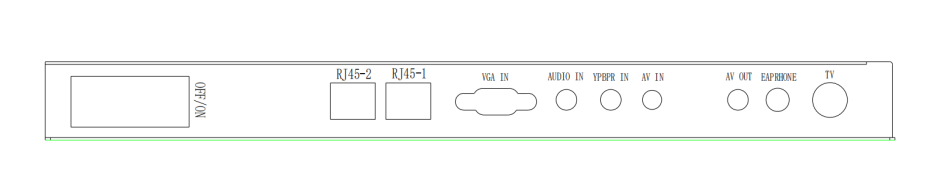 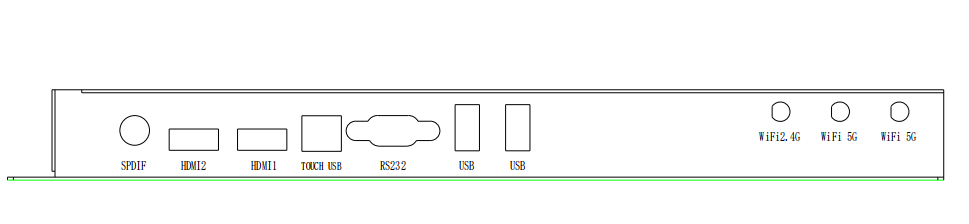 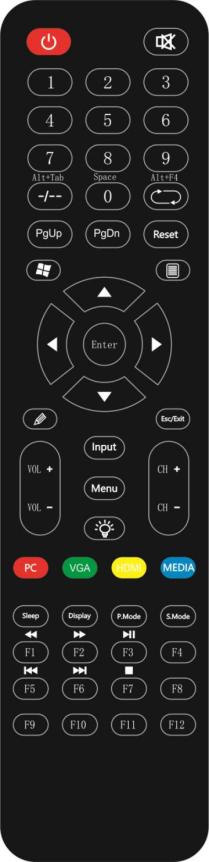 Қашықтан басқару пультінің функцияларын сипаттауЖүйеге кіруІске қосу бағдарамасыҚұрылғыны қосыңыз және экранда әдепкі жүйені іске қосқыш пайда болады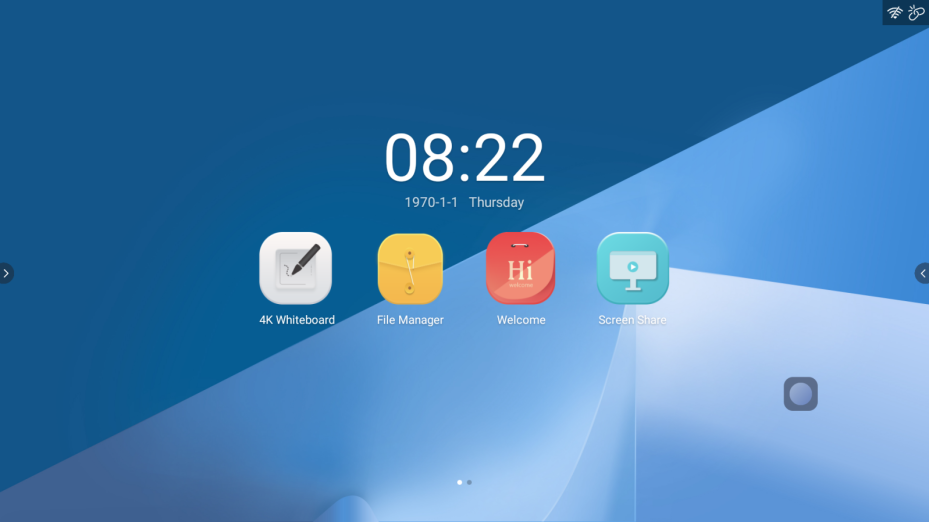 Бүйірлік құралдар тақтасыФункцияларБүйірлік тақталар экранның оң және сол жағында орналасқан,  белгішені (сол жақта) және оң жақта) шертіп, келесі функцияларды қамтитын бүйірлік құралдар тақтасын ашыңыз:  Артқа,  Бастапқы,  Тапсырмалар диспетчері,  Кіріс сигналының көзі,  Ескертулер,  Баптаулар. Экранды нұқыңыз, бүйірлік тақта  белгіше түрінде (сол жақта) және  (оң жақта) бүктеледі.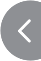 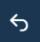 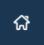 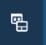 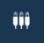 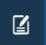 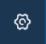 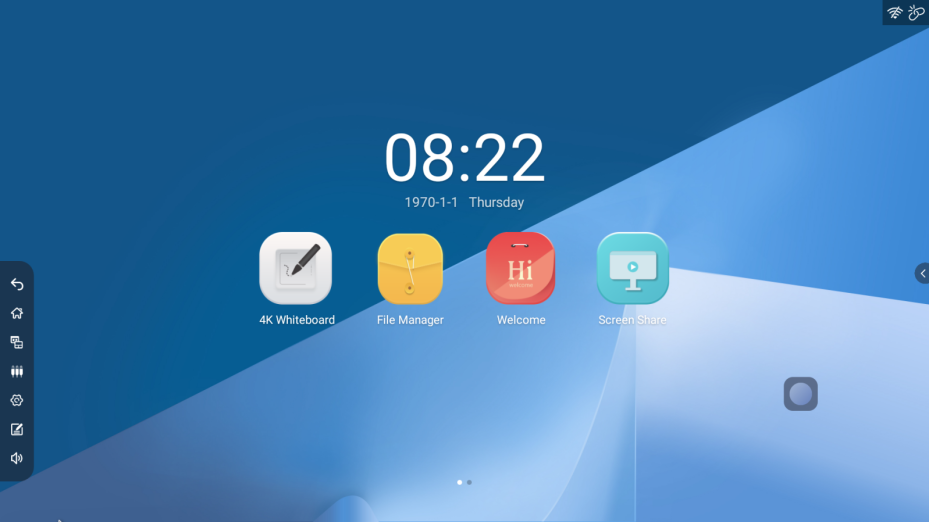 АртқаАлдыңғы бетке оралу немесе ағымдағы бағдарламадан шығу үшін   «Артқа» белгішесін басыңыз.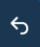 БастыІске қосқышқа оралу үшін  «Басты» белгішесін басыңыз.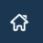 Тапсырмалар диспетчеріТапсырмалар менеджері  белгішесін нұқыңыз, Тапсырмалар реттеушісі қосымшасы ашылады, енді пайдаланушы жаңа қосымшаны аша алады немесе жұмыс істеп тұрған қосымшаларды жаба алады.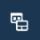 Тапсырмалар менеджері бағдарламасында іске қосылған тапсырманы немесе қосымшалар тізімін көру үшін жоғары/төмен сырғытыңыз.Тапсырманы немесе қосымшаны жабу үшін тізімнен аймақтағы тапсырманы немесе қосымшаның нобайын солға немесе оңға сырғытыңыз.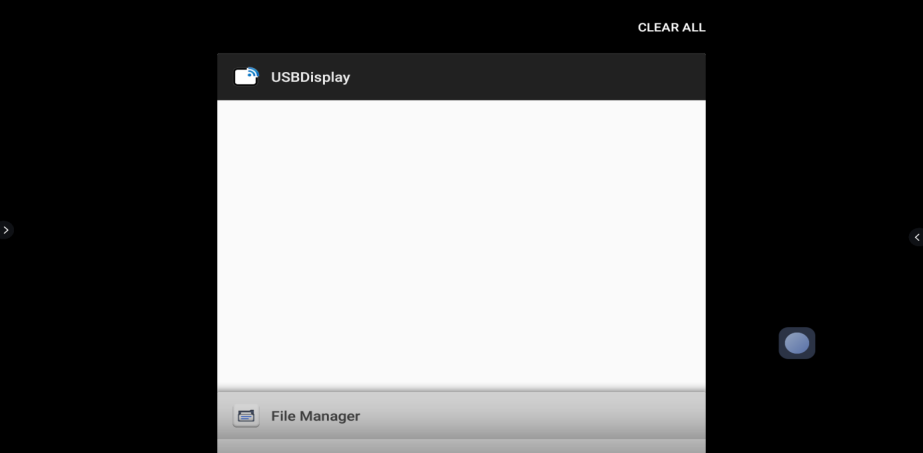 Кіріс сигналының көзі Кіріс сигналының көзі  белгішесін нұқыңыз, Кіріс сигналының көзі тізімінің бетін ашыңыз және таңдалған енгізу құрылғысын ашу үшін қайнар көзі белгішесін басыңыз. Егер құрылғы қосылмаған болса, экранда «Сигнал жоқ» хабары шығады.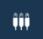 ·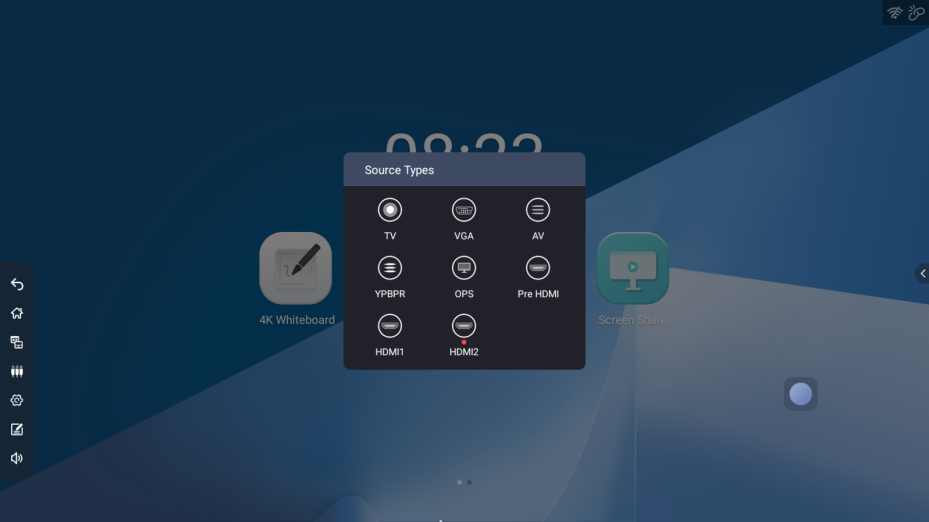 Параметрлер мәзіріПараметрлер  белгішесін басыңыз, параметрлер мәзірі төменде көрсетілгендей ашылады: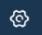 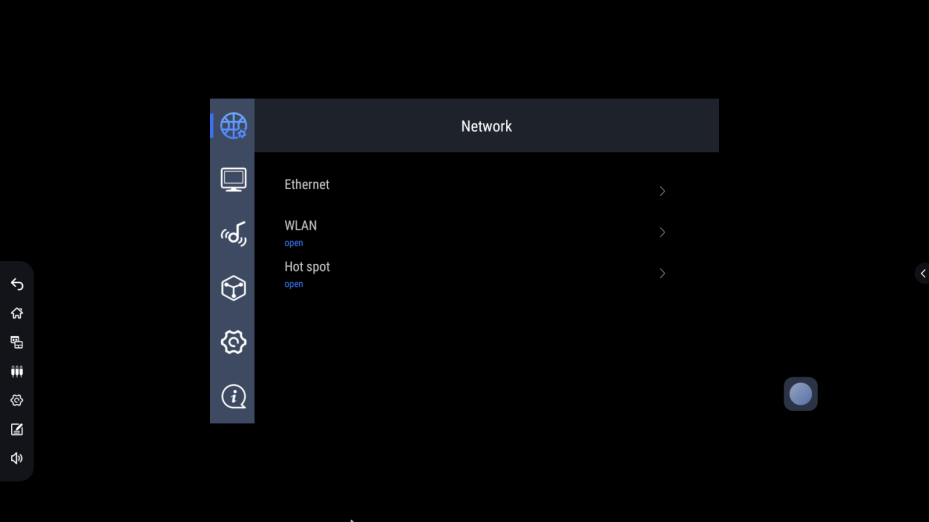 ЕскертулерЕскертулер қосымшасын іске қосу үшін Ескертулер  белгішесін басыңыз.  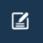 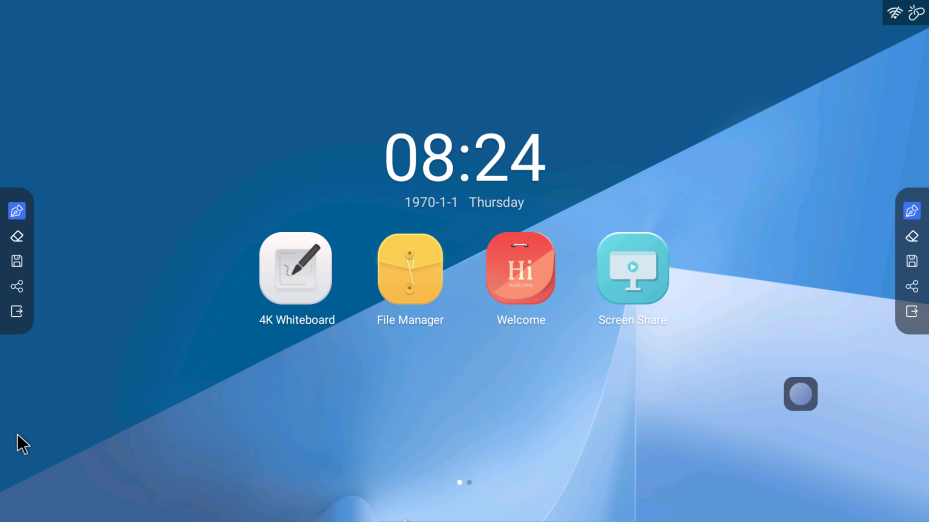 Дыбыс деңгейіДыбыс деңгейін өзгерту үшін  белгішесін түртіңіз де, сырғытыңыз немесе дыбыс сырғытпасын түртіңіз.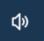 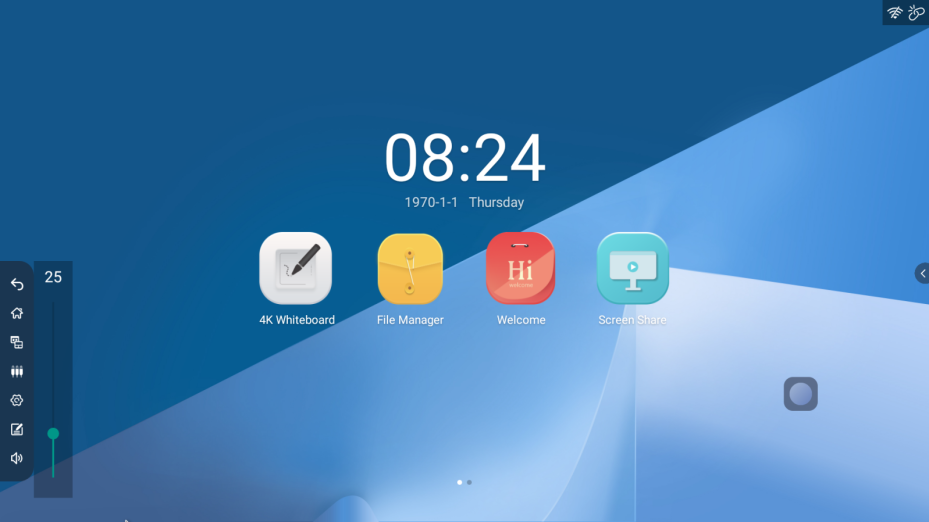 Хабарландыру тақтасыТөменде көрсетілгендей хабарландыру тақтасын ашу үшін панельдің сол немесе оң жағынан ортасына қарай сырғытыңыз:Оған күн/уақыт аймағы, қосымшаның таңбашалары, жарықтық жолағы, дыбыс деңгейі және хабарландырулар кіреді.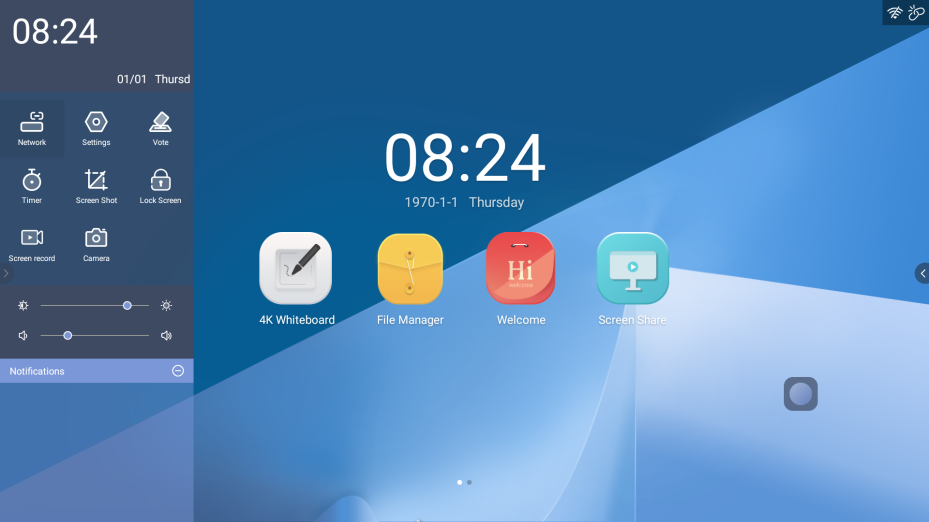 Әдепкі бойынша таңбашаларЖелі,  белгішені басыңыз, желі параметрлері ашылады. (4.1 бөлімін қараңыз)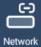 Параметрлер,  белгішені басыңыз, жүйе параметрлері ашылады (4-бөлімді қараңыз)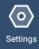 Дауыс беру,   белгішесін басыңыз, «Дауыс беру» қосымшасы іске қосылады.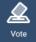 Таймер,  белгішені түртіңіз, кері санақ немесе секундомер басталады.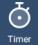 Экранды құлыптау, экранды құлыптау үшін  белгішені басыңыз, ал сенсор, пернетақта және қашықтан басқару пульті экрандағы құлыптан босату түймесінен басқаға жауап бермейді.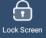 Экран суреті,  белгішені экран суретін алу үшін басыңыз. Сіз экранның кез-келген аймағының суретін, оның ішінде толық экрандық суретті түсіре аласыз.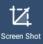 Экрандық жазба, экран жазуын бастау үшін  белгішені нұқыңыз, жазу файлы ішкі жадта автоматты түрде сақталады.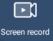 Камера, камера бағдарламасын іске қосу үшін  белгішені нұқыңыз (қосылған USB камера немесе кірістірілген камера модулі қажет)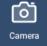 Жарықтық және дыбыс деңгейіЖарықтық: экран жарықтығын өзгерту үшін жарықтық жүгірткісін нұқыңыз немесе сырғытыңыз.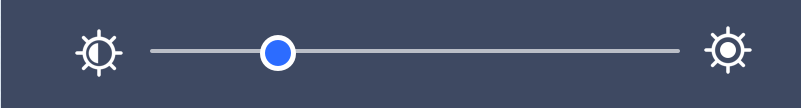 Дыбыс деңгейі: Дыбыс деңгейін өзгерту үшін сырғытпаны түртіңіз немесе сырғытыңыз.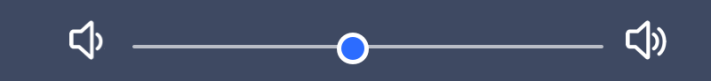 ХабарламаларХабарландыру аймағында жүйе немесе орнатылған қосымшалар туралы хабарламалар көрсетіледі. Толығырақ оқу үшін хабарламаны нұқыңызХабарламаны алып тастау үшін оны сырғытыңыз Барлық хабарландыруларды өшіру үшін   белгішені басыңыз 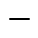 БаптауларПараметрлер мәзіріне  желі параметрлері,  дисплей параметрлері,   дыбыс параметрлері, бағдарлама менеджері,  басқа параметрлер және  жүйелік ақпарат кіреді.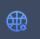 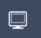 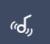 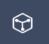 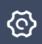 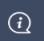 ЖеліЖелі параметрлерінде LAN параметрлері, WLAN параметрлері, Bluetooth параметрлері және кіру нүктелері параметрлері бар.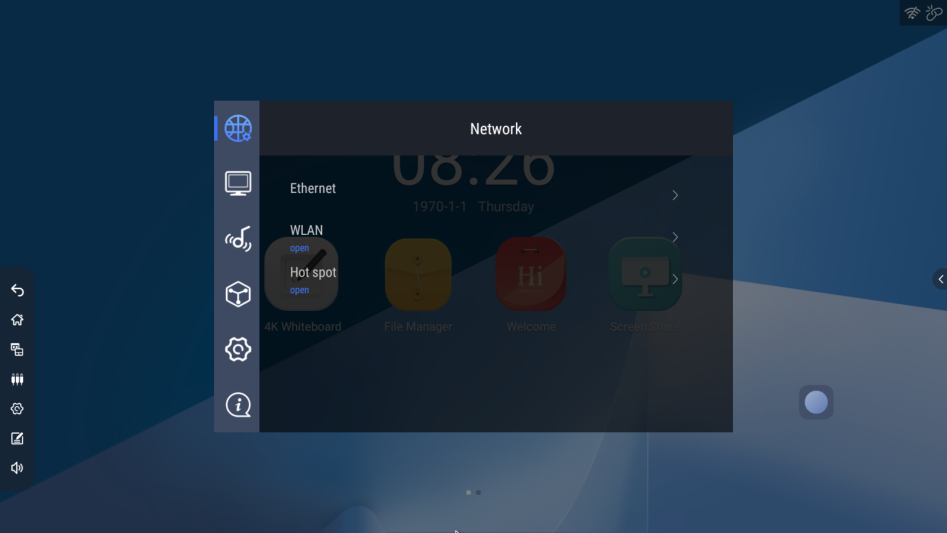 LAN баптауларыLAN параметрлері парағында сіз LAN MAC мекен-жайын, IP мекен-жайын, ішкі желі маскасын, әдепкі шлюзді және DNS серверін тексере аласыз. DHCP әдепкі бойынша қосылады, егер DHCP өшірілген болса, біз LAN жергілікті желіні қолмен баптай аламыз.  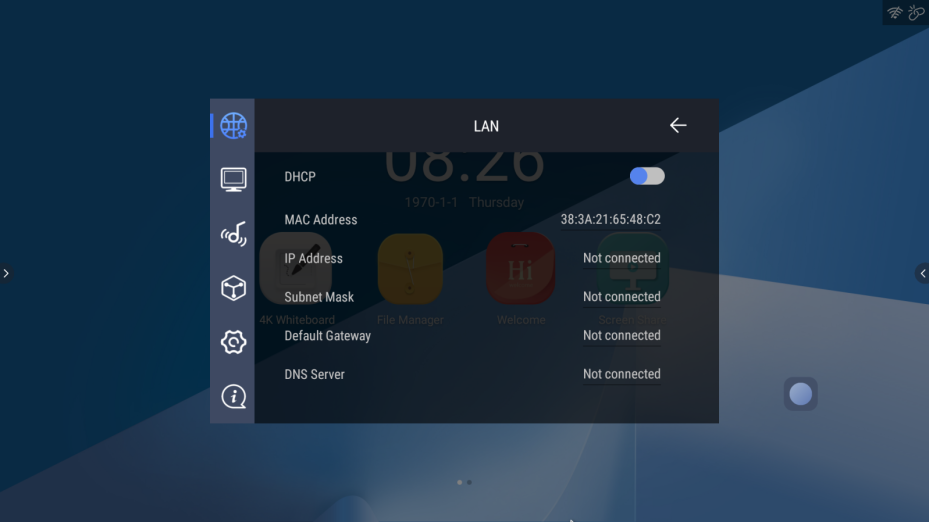 WLANWLAN қосыңыз, сонда экран қол жетімді сымсыз желілерді көрсетеді, қосылу үшін олардың кез-келгенін басыңыз. 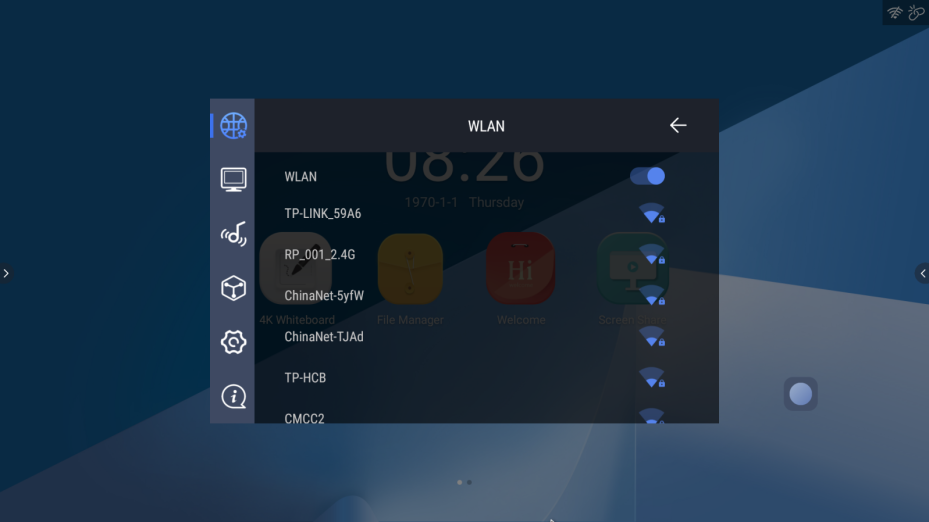 Кіру нүктесі (экран демонстрациясы)Wi-Fi кіру нүктесінде сіз кіріс нүктенің атын, қауіпсіздігін және құпия сөзін өзгерте аласыз.  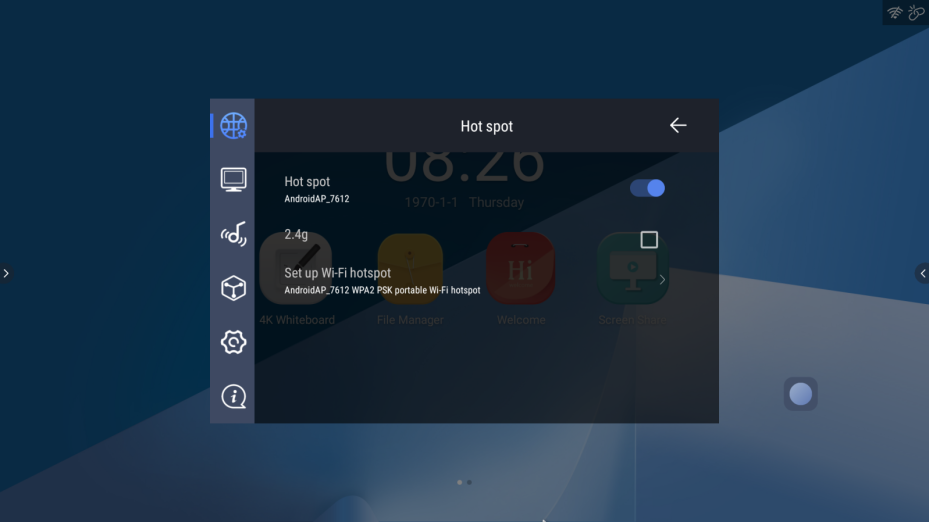 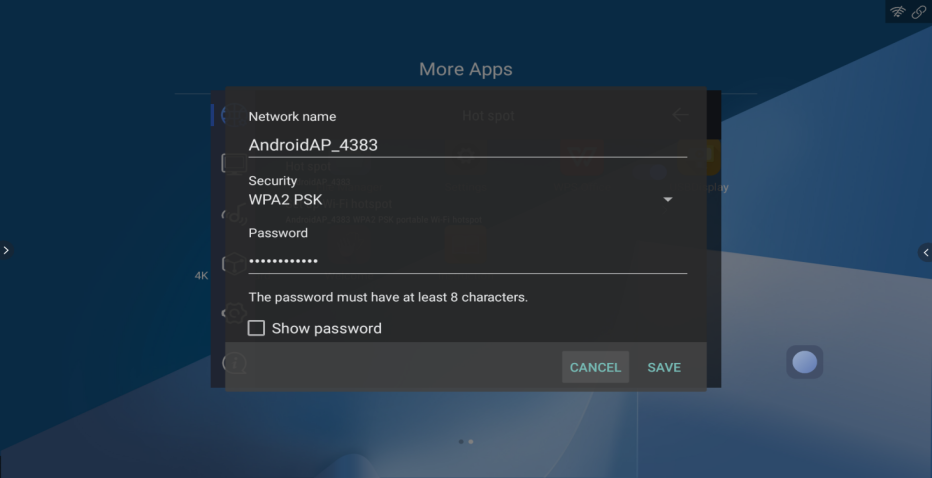 ЭкранДисплейдің параметрлерінде экран сақтағышының параметрлері, бейне параметрлері, тұсқағаз және тақырып параметрлері бар.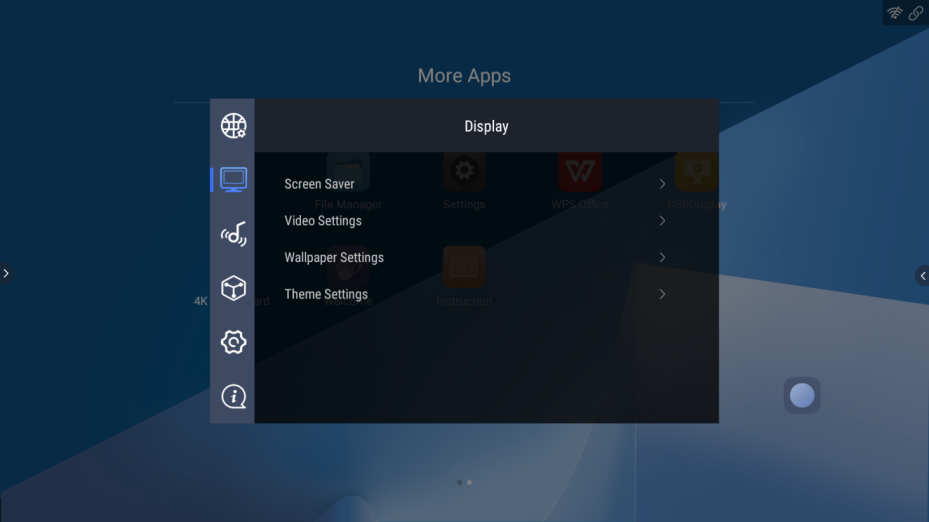 Экран сақтағыштың баптауларыЭкран сақтағышы: экран сақтағышының үлгісін өзгерту.10 Экран сақтағыштың басталуы: қанша уақыт өтсе де, ешқандай операциясыз жүйе экран сақтағыштың суретін көрсетеді. Құрылғыны ұйқы режиміне қосыңыз: қанша уақыт жұмыс істемегеннен кейін жүйе ұйқы режиміне өтеді.Қазір бастау: Экранның кескінін алдын ала қарау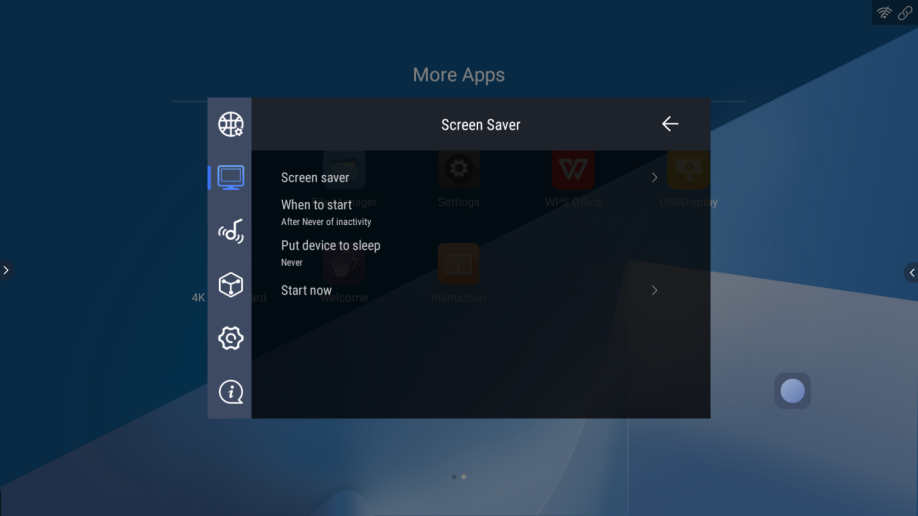 Бейне параметрлеріБейне параметрлері парағында жарықтық, контраст, түс, айқындылық параметрлері бар. 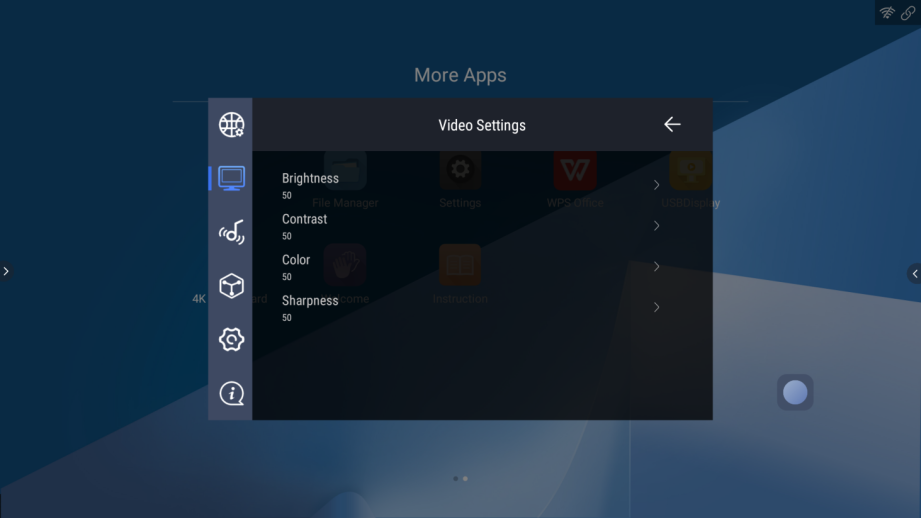 ТүсқағазФондық кескінді өзгертіңіз және өзіңіздің тұсқағазыңызды қосыңыз.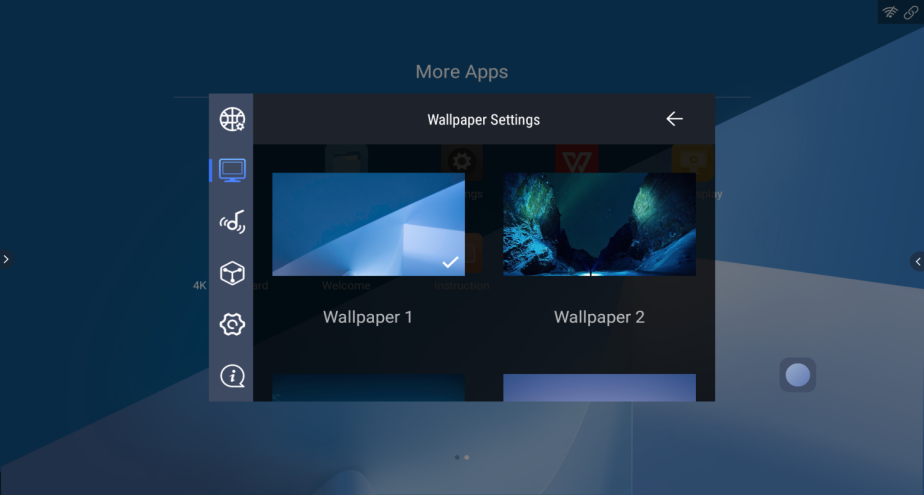 Тақырып параметрлеріТүсқағаздар, қолданба белгішелері, түстер мен қаріптер сияқты интерфейстің жалпы стилін өзгертіңіз。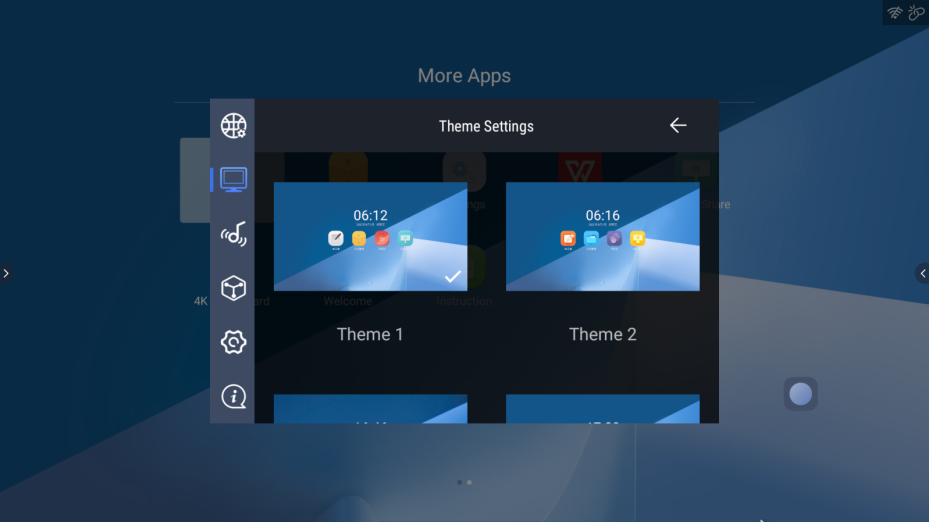 Дыбыс    Дыбыс параметрлері парағында жүйелік дыбысты қосу/өшіру, көлемді дыбысты қосу/өшіру және сандық аудио қосу/өшіру, микрофонның дыбыс деңгейі және микрофонның жаңғырығы бар.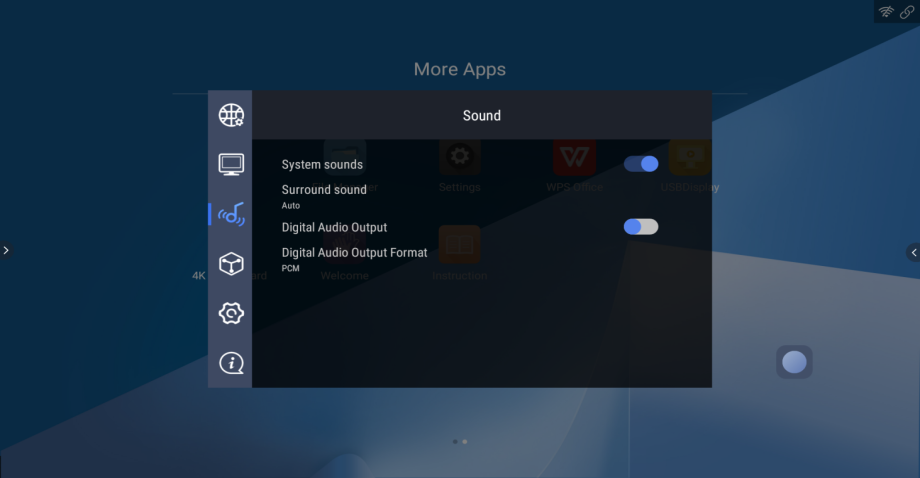 Қосымшалар диспетчеріҚосымшалар диспетчері бетінде қосымшаларға рұқсатты басқару, жүйелік қосымшалар тізімі және орнатылған бағдарламалар тізімі бар.Олар туралы ақпаратты көрсету үшін орнатылған қосымшаларды нұқыңыз. Бағдарламаны жою үшін «жою» батырмасын басыңыз.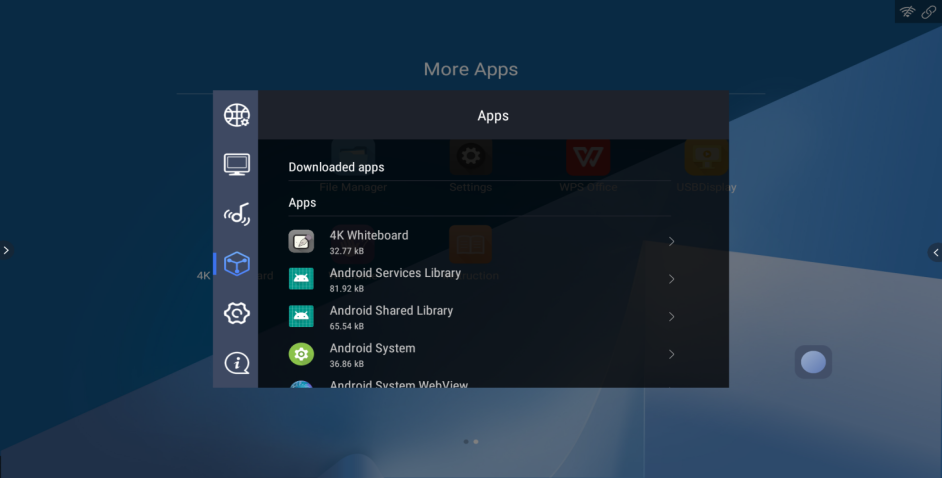 Басқа параметрлерБасқа параметрлер бетінде сақтау, зауыттық параметрлерді қалпына келтіру, күн мен уақыт, жүйенің тілі, пернетақта және әдепкі ояту арнасы, экранды құлыптауға арналған құпия сөзді орнату, жылдам қол жеткізу/өшіру және орталықтандырылған басқару/өшіру туралы ақпарат бар. 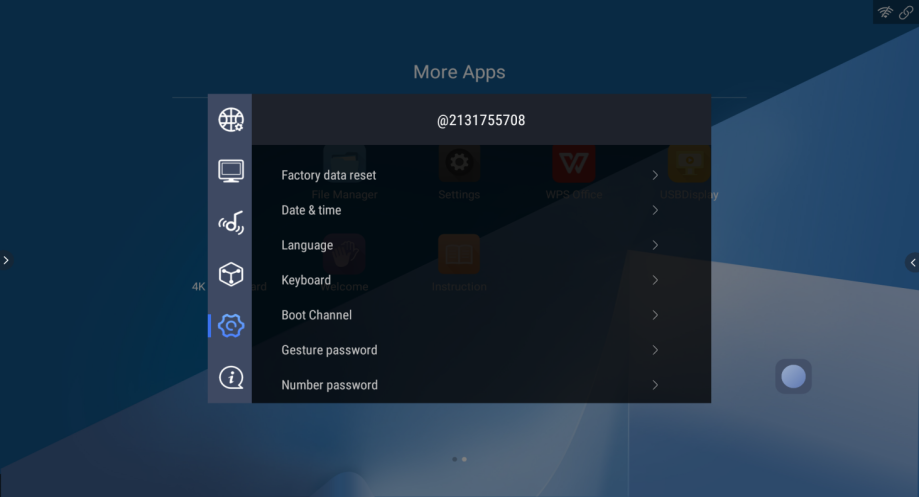 Сақтау және зауыттық параметрлерді қалпына келтіруСақтау беті ішкі сақтауды көрсетеді. 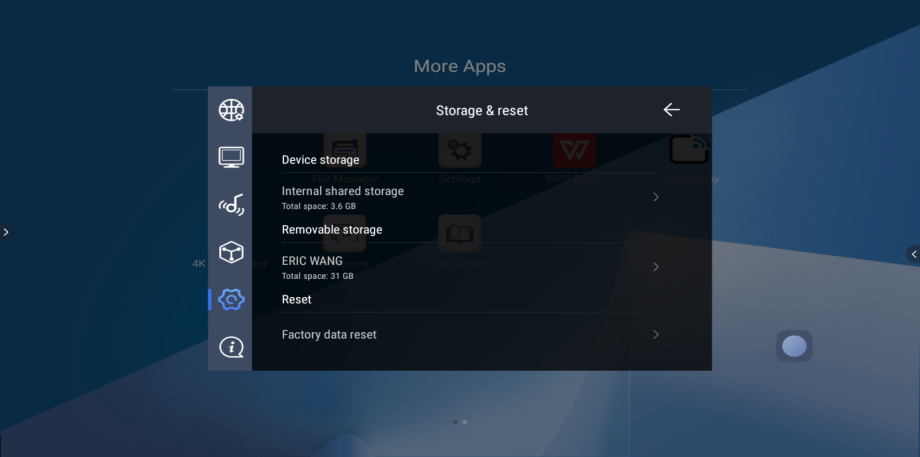 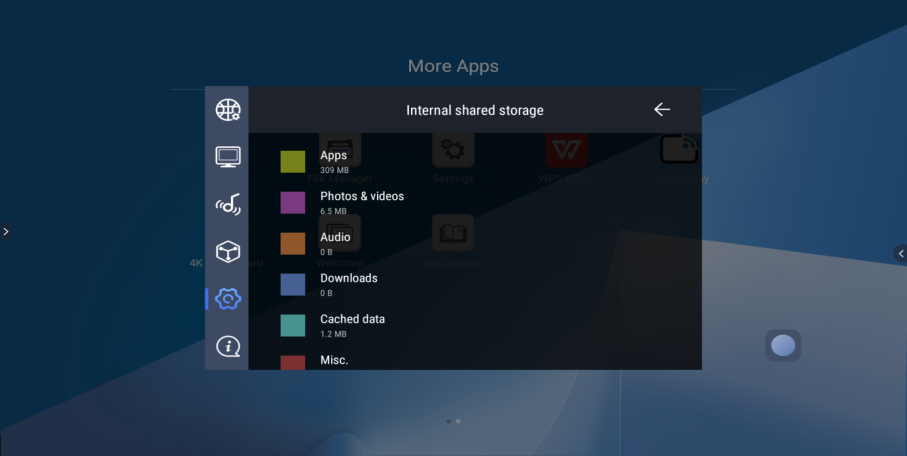 Зауыттық параметрлерді қалпына келтіру қосымшалар мен деректерді қоса, пайдаланушының барлық ақпараттары мен деректерін жояды. 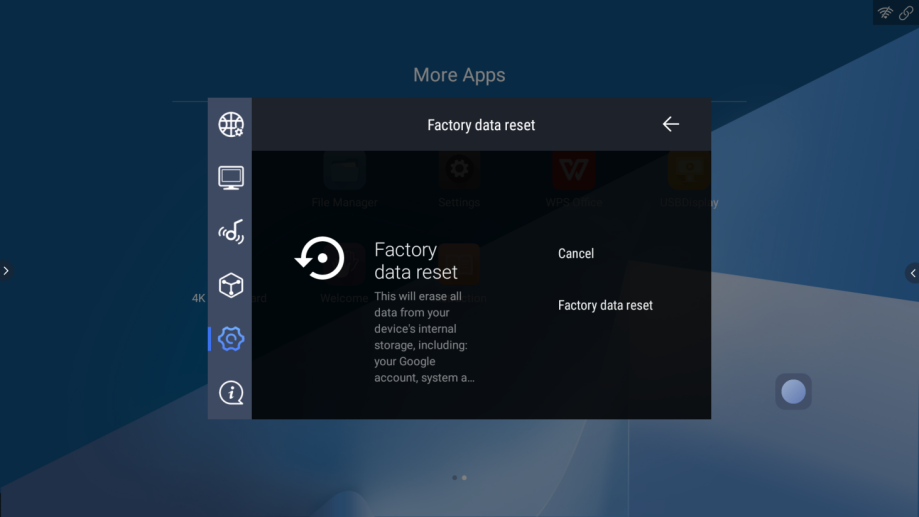 Күні мен уақытыСіз жүйенің күнін және уақытын, уақыт белдеуін өзгерте аласыз, желіден және тәулік бойғы уақыт форматынан автоматты уақыт алуды қосуға/өшіруге болады.   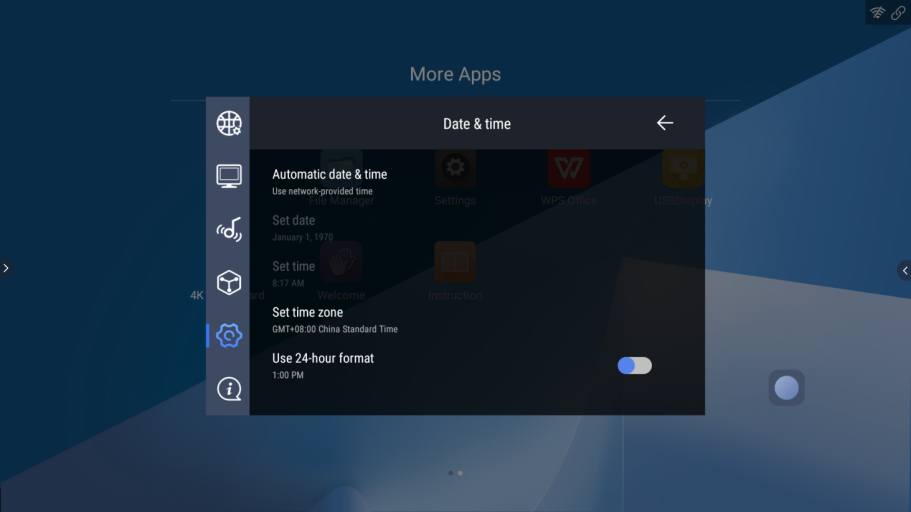 ТілТіл жүйелік тілде орнатылған және бұл бөлім ағылшын, дәстүрлі қытай және жеңілдетілген қытай тілдерін қолдайды.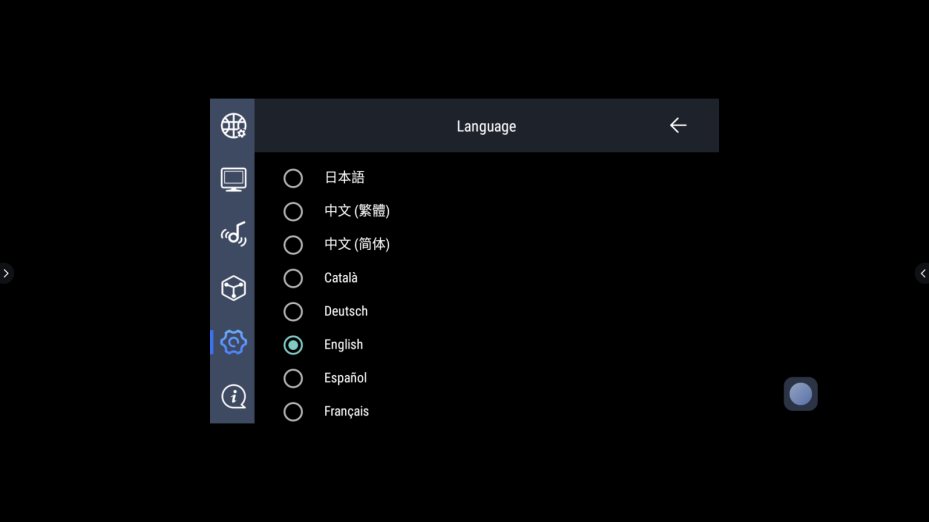 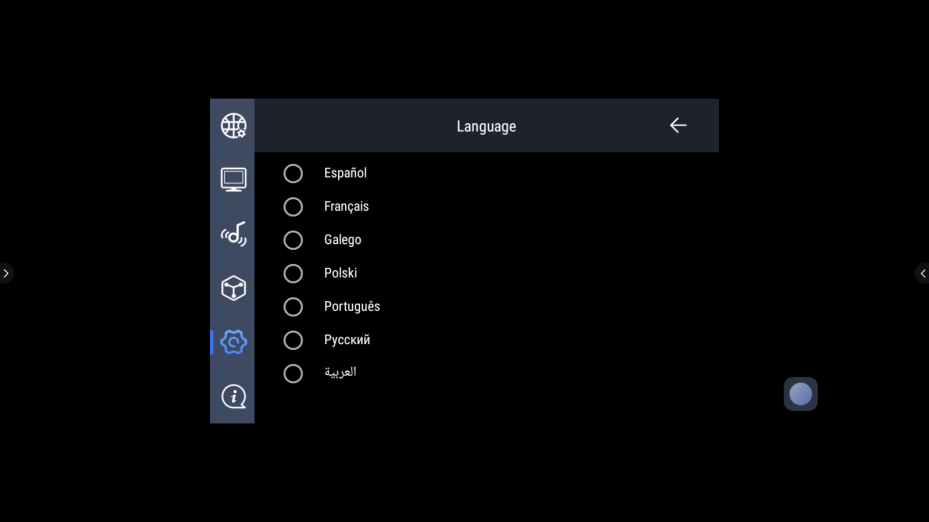 Жүктеу арнасыЖүктеудің әдепкі арнасы - жүйені іске қосу құралы. HDMI, бейне, компонент, ішкі OPS ішінде өзгертуге болады. Мысалы: жүктеу арнасын Front HDMI-ге орнатыңыз, ал қондырғы іске қосылғанда, ол автоматты түрде Front HDMI кірісіне ауысады. 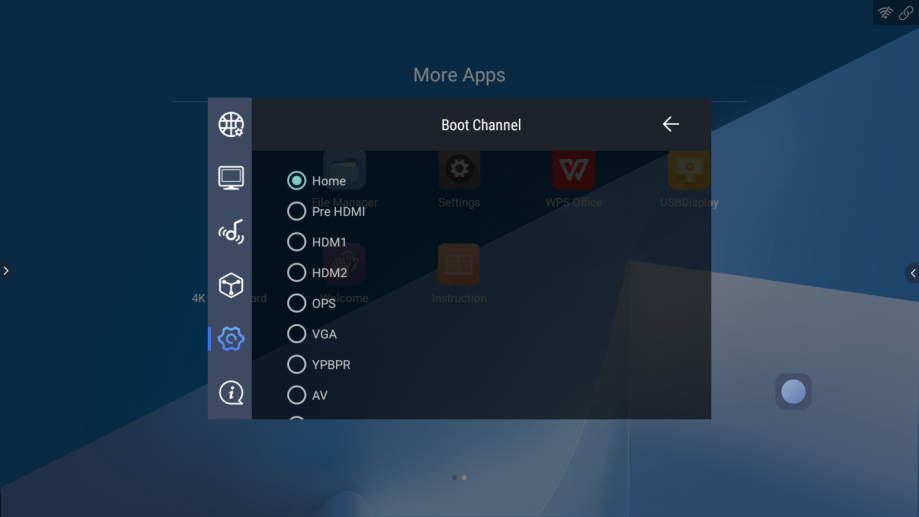 Құпия сөзБұл құрылғы құпия сөздің 2 түрін қолдайды: үлгі құпия сөзі және сандық құпия сөз. Бұл құпия сөз экранның құлпын ашуға арналған. Құпия сөздердің екі түрі де бірізділікті қамтамасыз ету үшін екі рет енгізілуі керек. Сурет құпия сөзін орнатпас бұрын, алдымен сандық құпия сөзді қою керек. 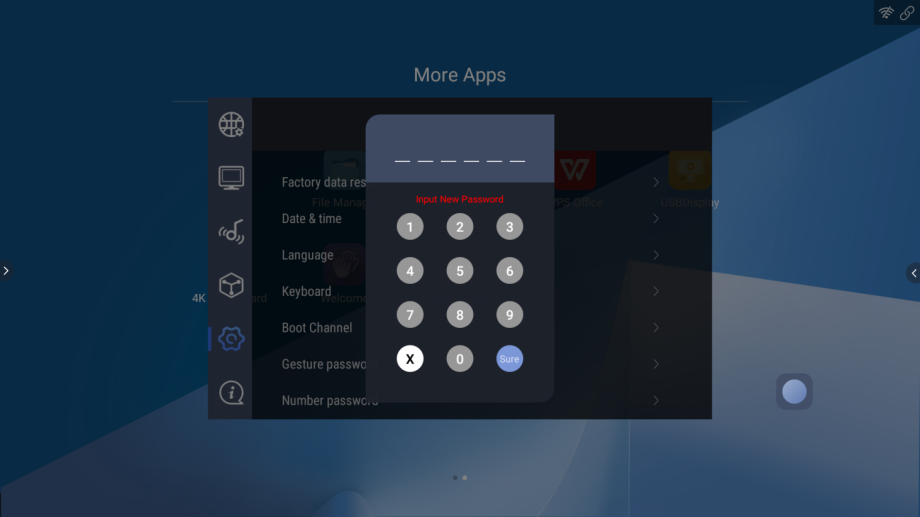 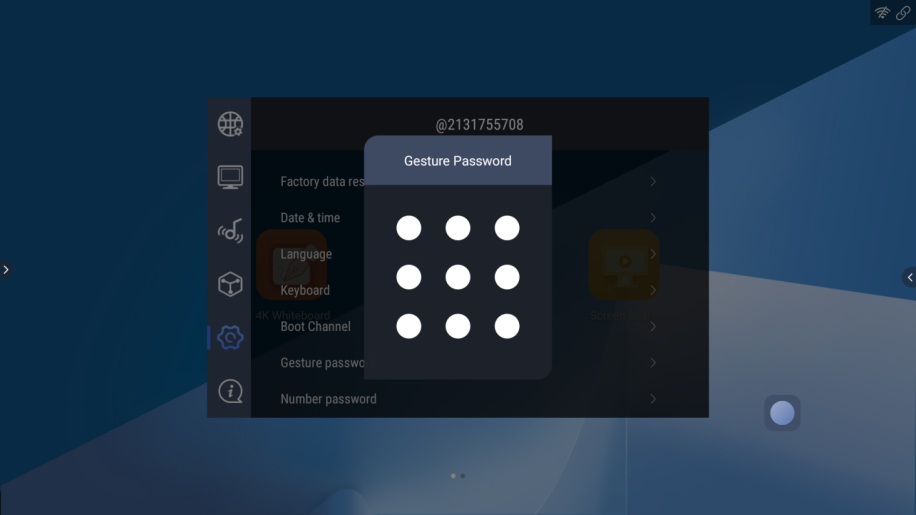 ҚОСУ/ӨШІРУ басқаруБұл құрылғы экранның жарықтығын өзгерту үшін жылдам қол жетімділік мәзірін, орталықтандырылған басқаруды және қоршаған жарық датчигін қолдайды, олардың бәрін осы беттен қосуға немесе өшіруге болады. 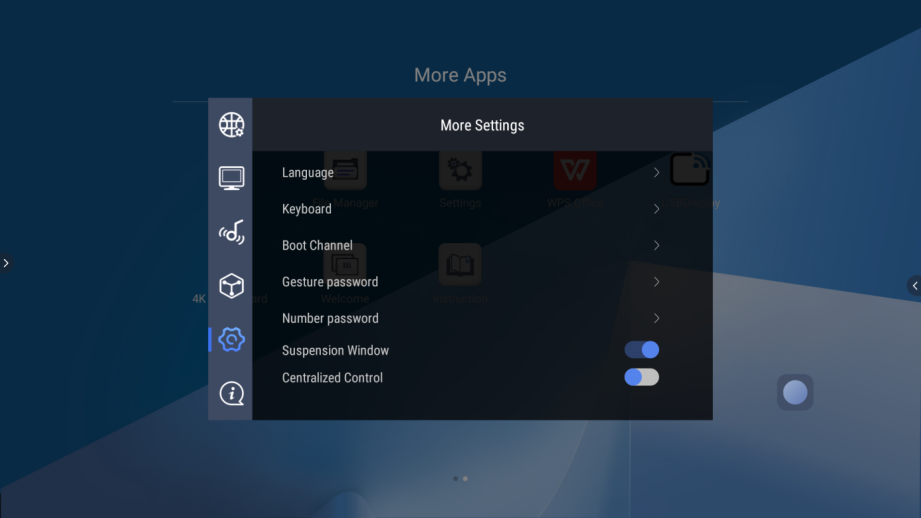 Жүйе туралы ақпаратЖүйелік ақпаратта құрылғының атауы, модель нөмірі, сериялық нөмір, Android нұсқасы, жүйелік нұсқа, DDR және EMMC, WLAN MAC, LAN MAC және жергілікті жаңарту құралдары бар. 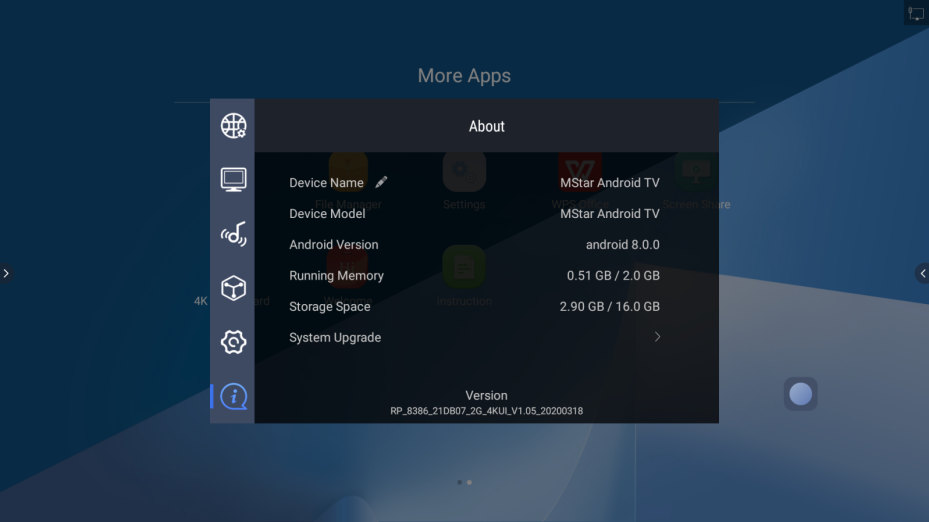 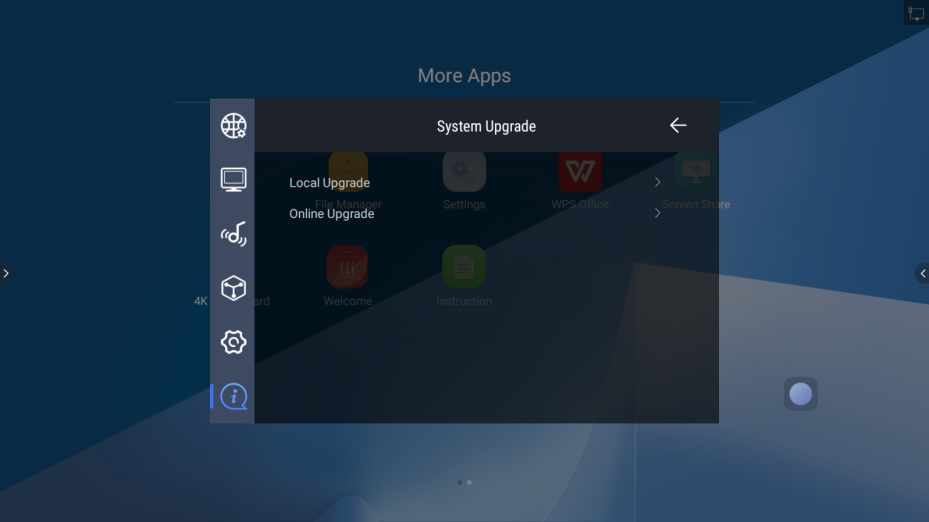 Құрылғының атауыАтауын өзгерту үшін құрылғы атауын нұқыңыз.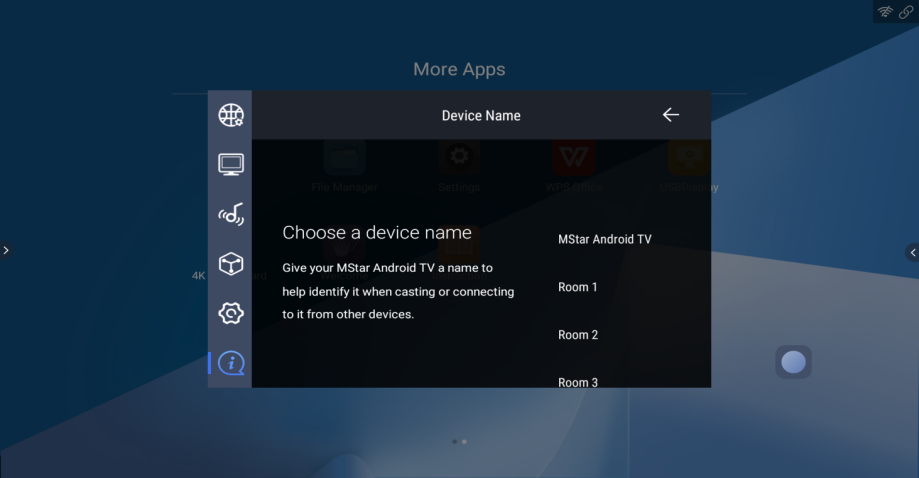 Жергілікті жаңартуБағдарламалық жасақтаманы USB құрылғысынан жаңарту үшін Жергілікті жаңарту түймесін басыңыз. Файл аты RP_USB_UPGRADE.bin.Қосымшаға енгізу4K Интерактивті тақтаНегізгі бет4K тақта қосымшасын іске қосу үшін  белгішені басыңыз, төменде басты бет орналасқан.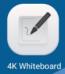 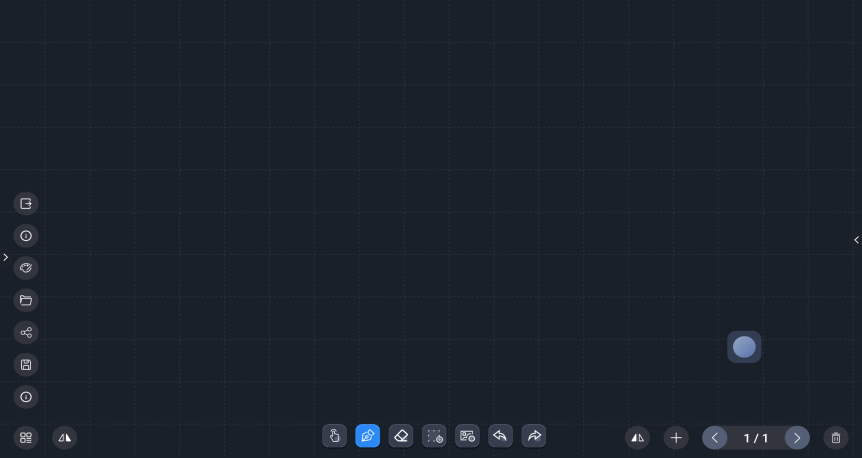 Функцияларға енгізу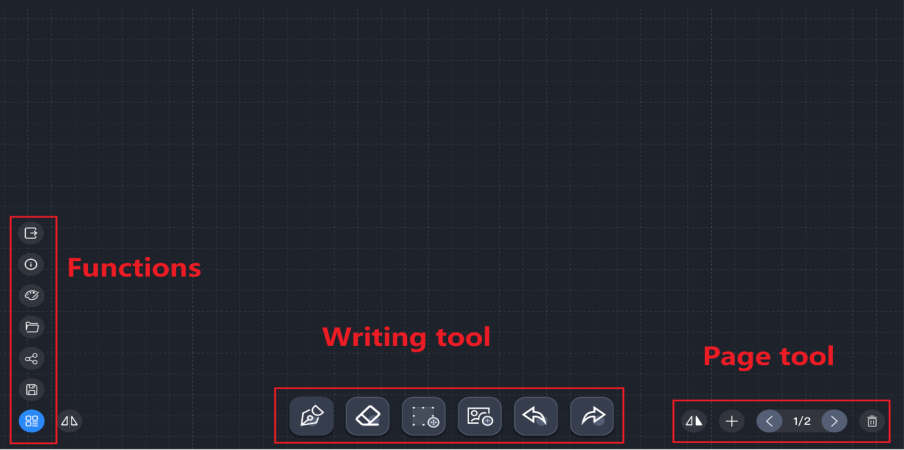 ХатИнтерактивті тақта қосымшасын ашыңыз, пайдаланушы әдепкі бойынша бір нүктелі енгізуді пайдаланып тікелей жаза алады.  Бір нүктелі жазу режимінде бірнеше саусақпен түрту үлкейту үшін қолданылады, ал қолдың немесе алақанның артқы жағымен түрту өшіргіш үшін қолданылады.  немесе  белгішелерінің бірін Бір нүктелі немесе көп нүктелі хатты таңдау үшін.  белгішесі көп нүктелі жазуды білдіреді, ал    белгіше бір нүктелі жазуды білдіреді. 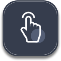 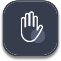 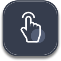 Қарындаш параметрлері бетін ашу үшін  белгішесін басыңыз. Қарындаш параметрлері бетін ашу үшін белгішені нұқыңыз. Қарындаш пішінінің түсі, өлшемі және оңтайландырылуына қолдау көрсетіледі.  белгішесі — пішінді оңтайландыруды қосу/өшіру түймесі , егер ол ерекшеленсе  , онда оңтайландыру қосулы дегенді білдіреді. 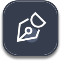 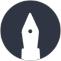 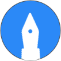 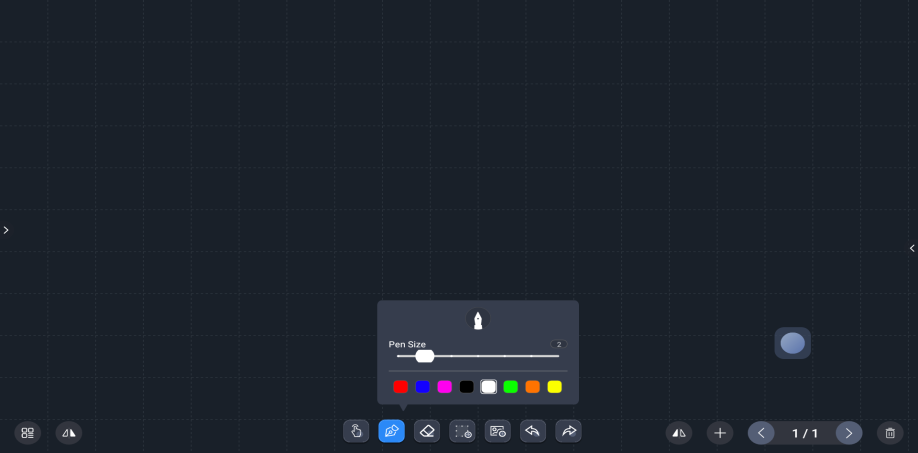  — бұл өшіргіш құралдары, соның ішінде аймақты өшіру, іздеуді өшіру және экранды тазарту.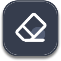 Әдепкі бойынша аймақты тазарту құралы пайдаланылады.Экранды тазарту үшін жолақтың соңына дейін сырғытыңыз.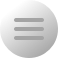 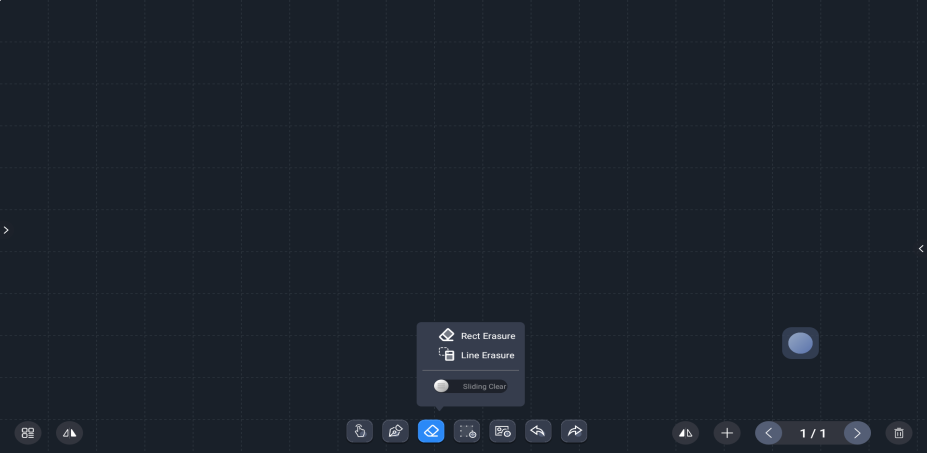  - таңдау құралы, пайдаланушы таңдалған аймақты жылжыта, масштабтай және айналдыра алады.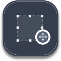 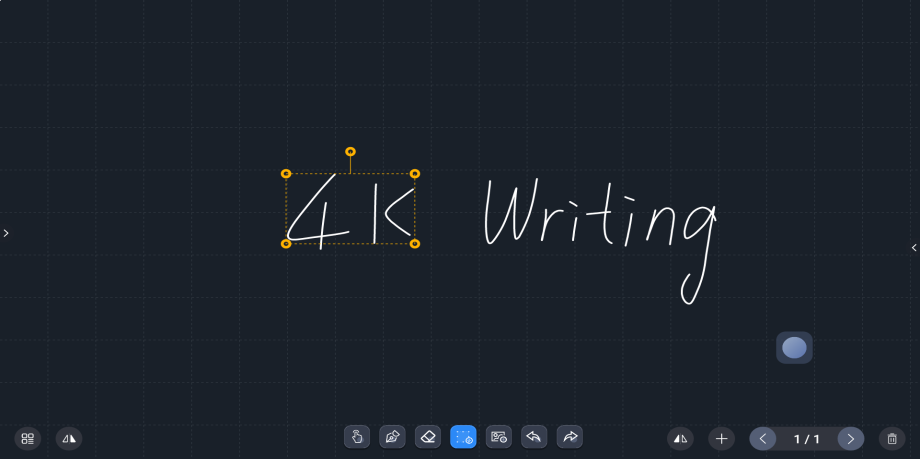  - бұл суреттерді кірістіру құралы, пайдаланушы ішкі жадтан немесе USB дискісінен суреттерді таңдай алады. Сондай-ақ, кескінді масштабтау, жылжыту және бұру қолданылады.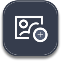 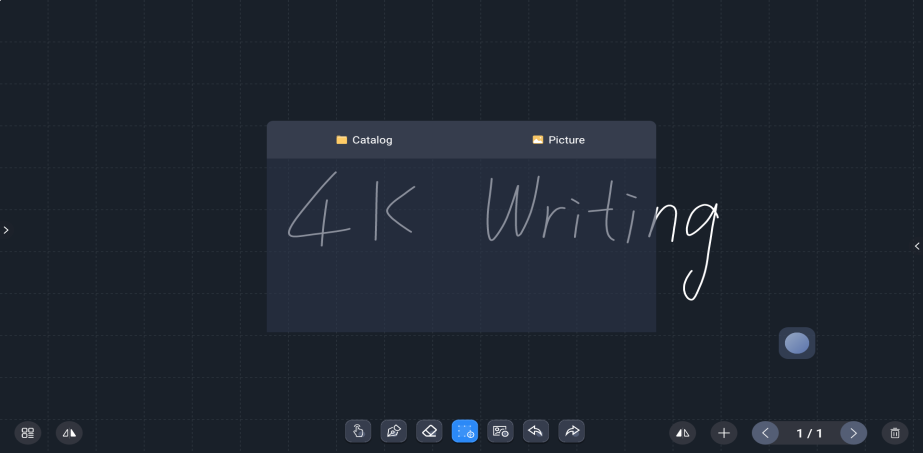 Сақтау үшін дискіні өзгерту үшін мазмұнды басыңыз: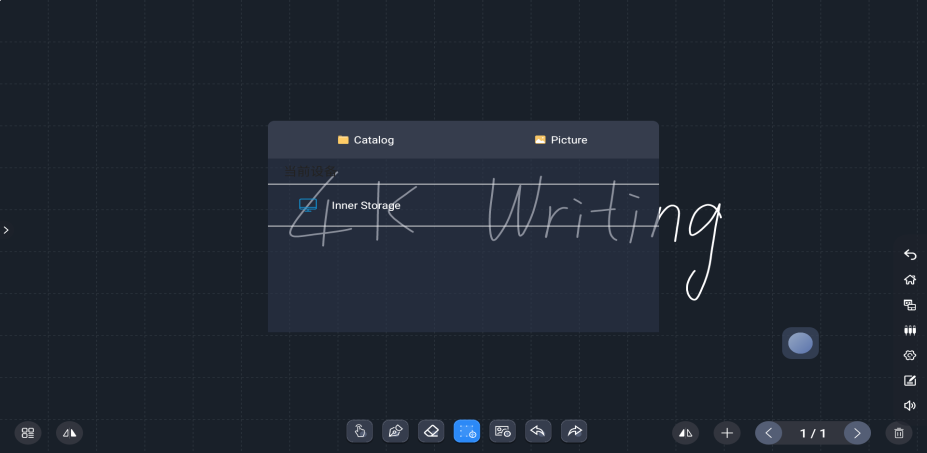 Кескінді масштабтау, жылжыту және бұру функциясы: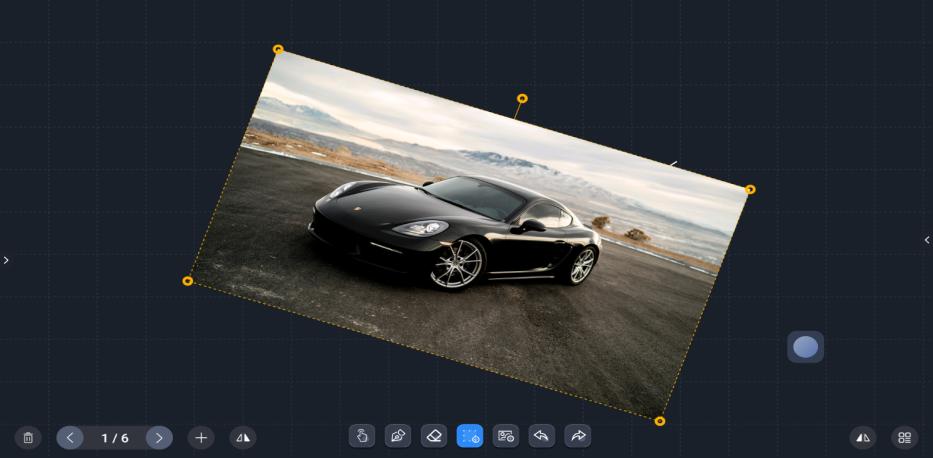  - бас тарту үшін；  - қайталау үшін.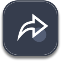 Беттерді басқару белгішесін интерактивті тақтаның жаңа бетін жасау үшін басыңыз.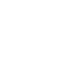  және  белгішелерін ағымдағы бетті өзгерту үшін басыңыз.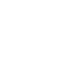 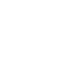  белгішесін ағымдағы бетті жою үшін басыңыз.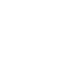  белгішесін бетті басқару құралын экранның екінші жағына өзгерту үшін басыңыз.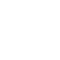 Ағымдағы тақта файлындағы  беттерді көру үшін бет нөмірінің аймағын нұқыңыз. Пайдаланушы бетті таңдай немесе жоя алады: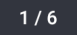 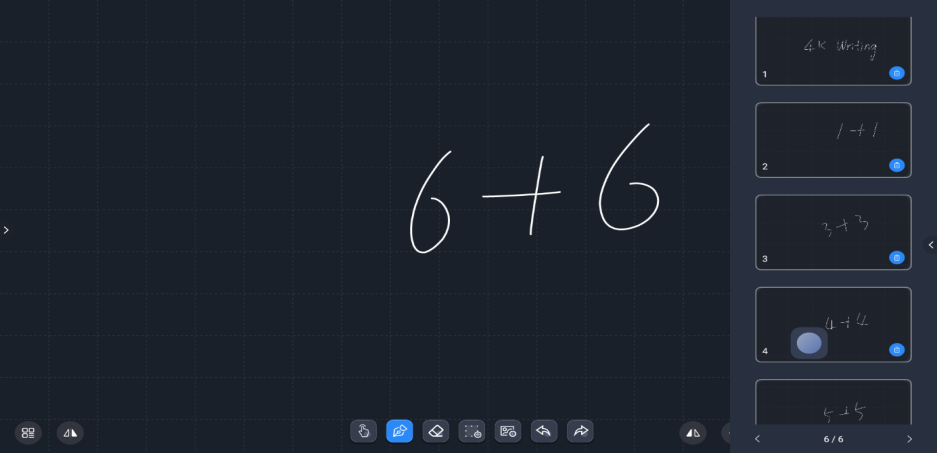 Басқасы — бұл функциялар мәзірінің түймесі: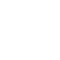  белгішесін интерактивті тақта қолданбасын жабу үшін басыңыз.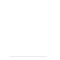  белгішесін қосымшаның нұсқасын көрсету немесе қосымшаны жаңарту үшін басыңыз.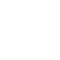  белгішесін Тақтаның фонын өзгерту үшін басыңыз.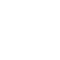 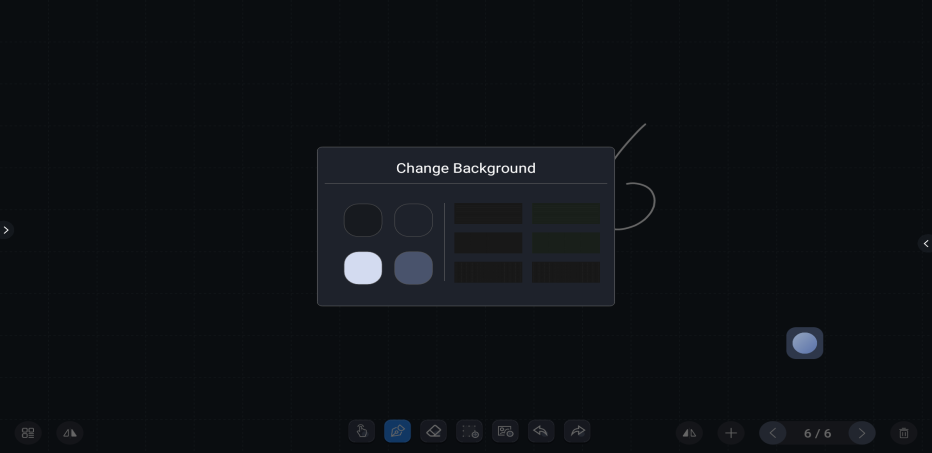  белгішесін ағымдағы тақтаны (.wbt) бақылау немесе сурет (.png) ретінде сақтау үшін басыңыз.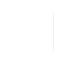 Тақта ізі /Awhiteboard/trace ішінде сақталады, файлдың әдепкі атауы- date_time.wbt.Тақтадағы сурет /awhiteboard/pic ішінде сақталады, файлдың әдепкі атауы- date_time.png.Пайдаланушы сақтау жолын өзгерте алады.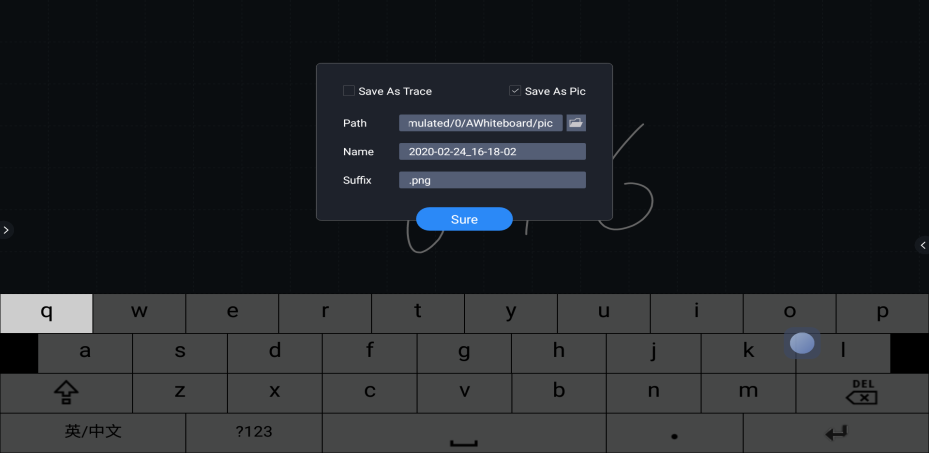  белгішесін бақылау тақтасының іздеу файлын ашу үшін басыңыз: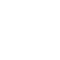 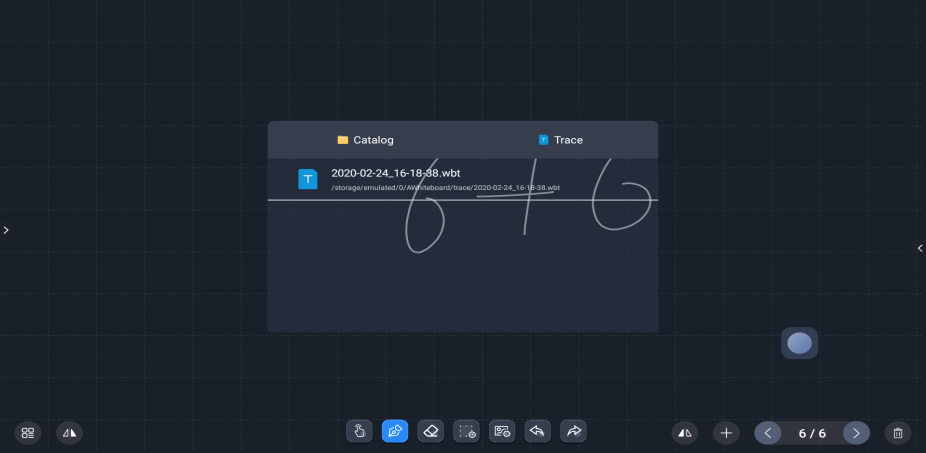  белгішесін тақта файлын бөлісу үшін (Интернет байланысы қажет) басыңыз. Пайдаланушы тақтаның файлын QR кодын сканерлеу арқылы ала алады, файл пішімі-PDF.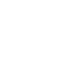 Пайдаланушы файлдарды ортақ пайдалану үшін құпия сөзді орната алады, тақтаның файлын жүктемес бұрын құпия сөзді енгізу керек.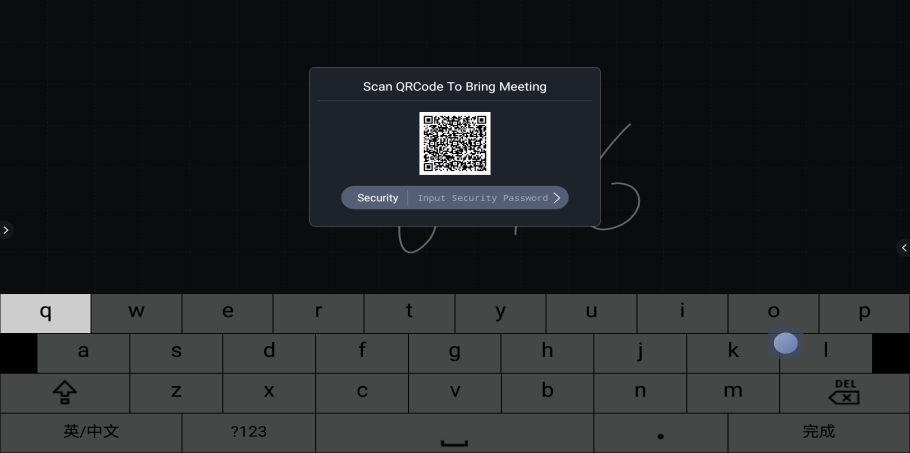  Жылдам қатынау мәзіріБұл бағдарлама тіркесімдеріне қол жеткізу құралы. Жүйелік және орнатылған қосымшаларға қолдау көрсетіледі.Белгіше төменде көрсетілгендей: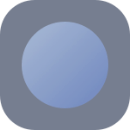 Жылдам қатынау мәзірі белсенді: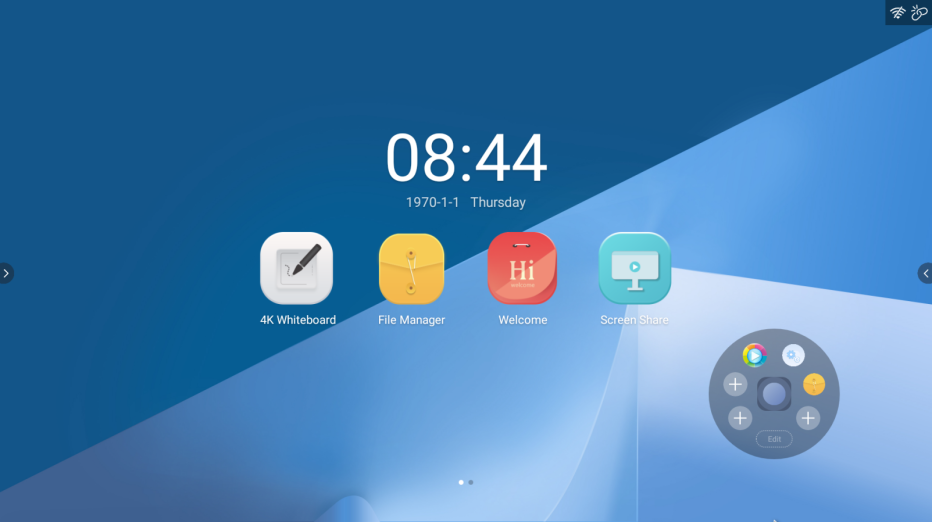 Таңбашаларды қосу немесе жою үшін өңдеу батырмасын басыңыз, жойғыңыз келетін таңбашаларда  белгішесін басыңыз. 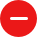 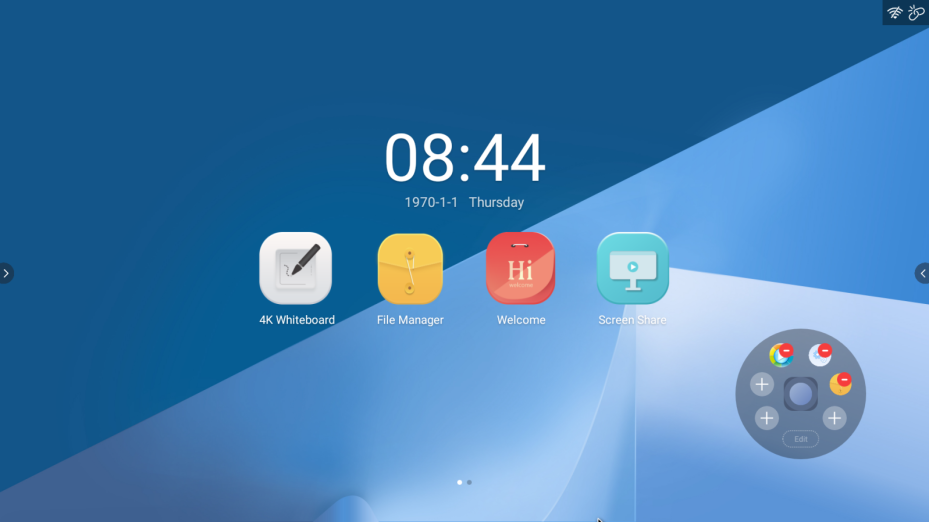  белгішесін таңбашаларды төменде көрсетілгендей етіп қосу үшін басыңыз: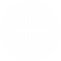 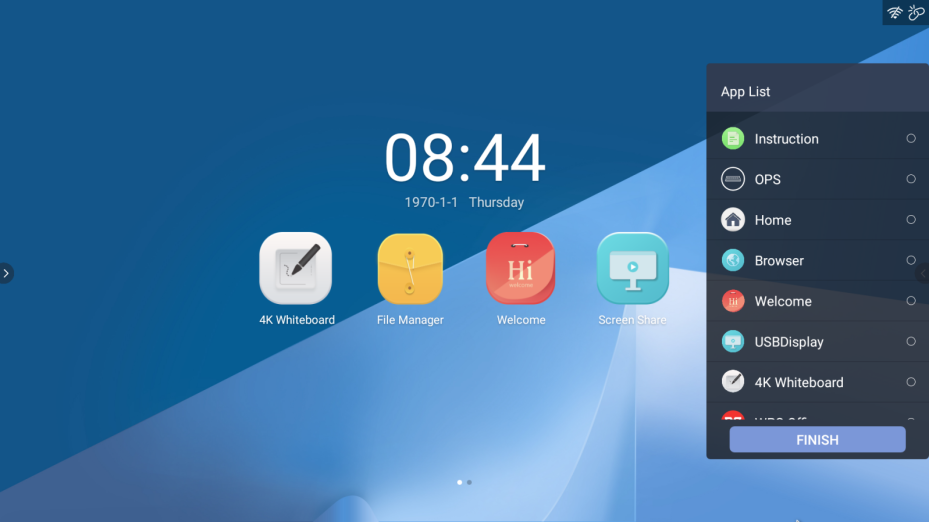 ЕскертулерЕскертулер қосымшасын ашу үшін  басыңыз. Пайдаланушы жазбаны таңдалған қалтаға сақтай алады, файлдың атын өзгертуге болады.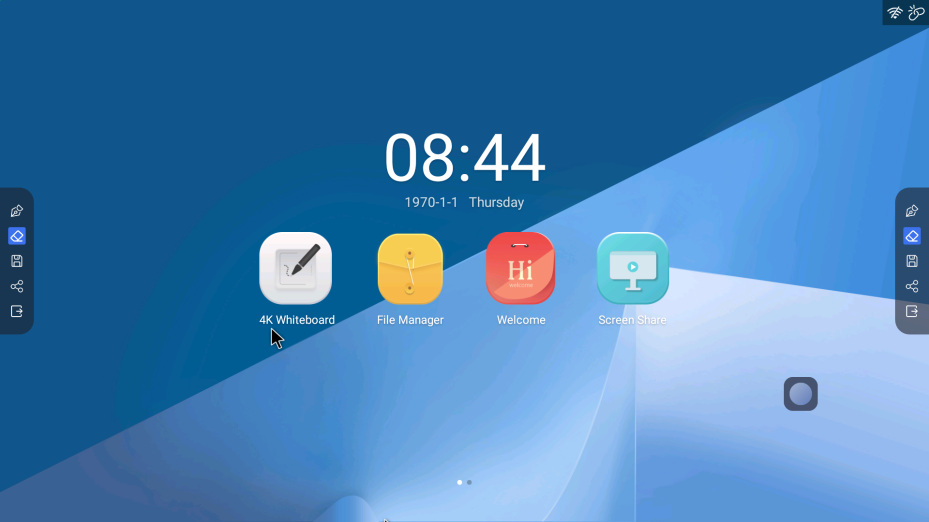  белгішесін жазуды бастау үшін қарындашты белсендіру үшін басыңыз. Қарындаш параметрлері мәзірінде пайдаланушы қарындаштың түсі мен өлшемін қоя алады.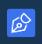 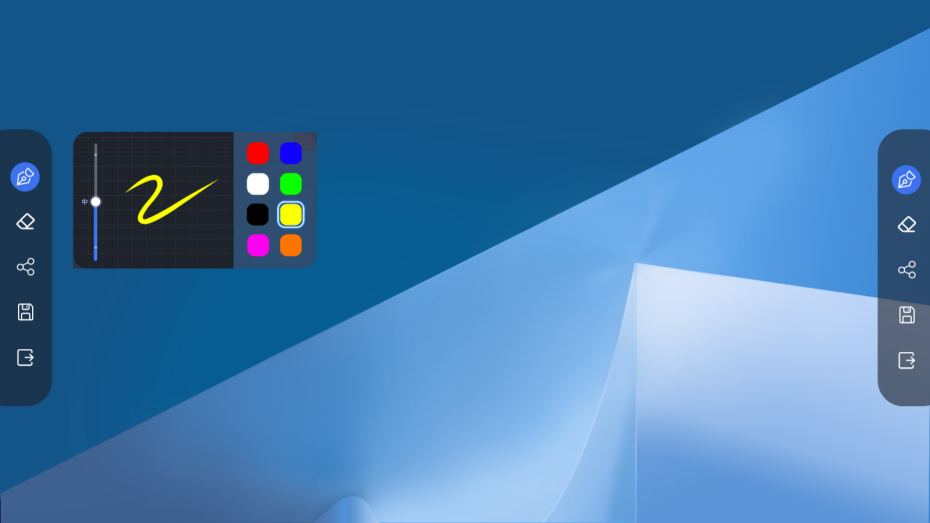 Өшіргішті қосу үшін  белгішесін басыңыз.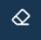 Жазбаны QR коды немесе электрондық пошта арқылы жіберу үшін  белгішесін басыңыз.？？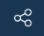 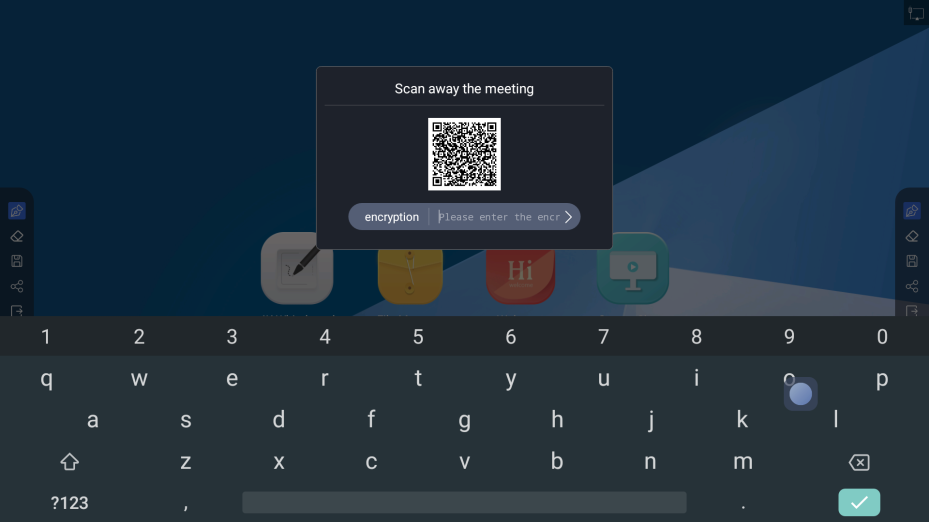 Жазбаны бақылаушы немесе кескін ретінде сақтау үшін  белгішесін басыңыз.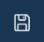 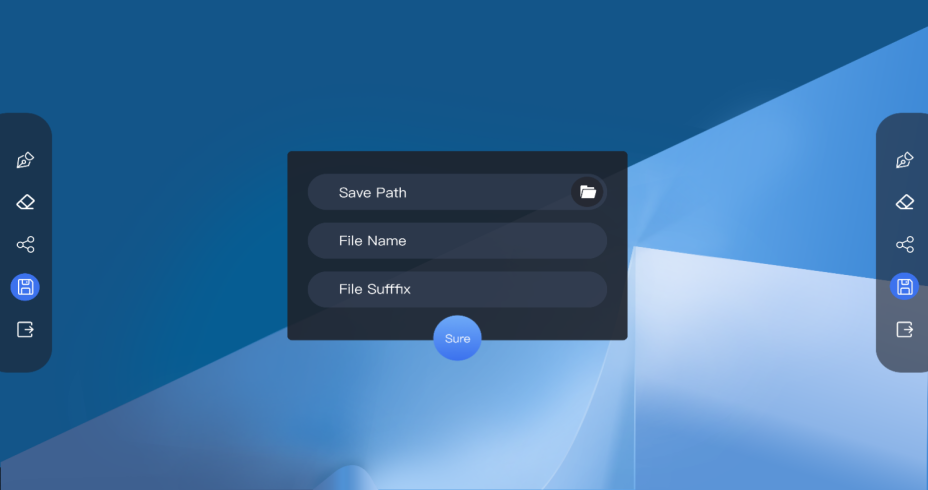 Бағдарламаны жабу үшін белгішесін басыңыз.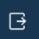 Файлдар  диспетчеріТөменде көрсетілгендей файл менеджері бағдарламасын ашу үшін белгішесін басыңыз: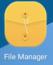 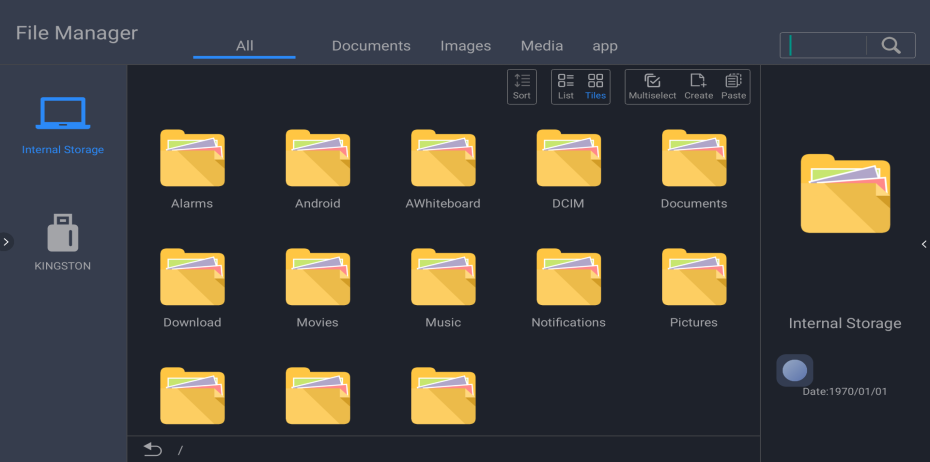 Кіріспе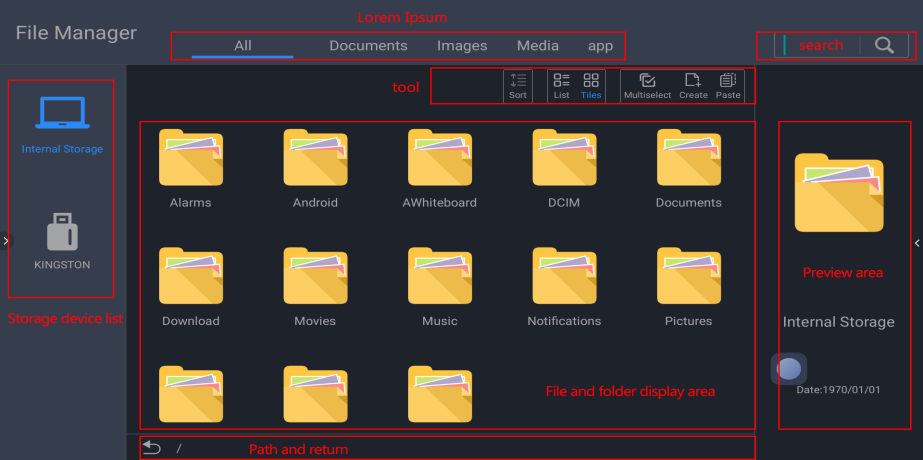 Файл типіндегі таңбашаТаңдалған дискідегі Word, EXCEL, PDF, TXT файлдарын көру үшін «Құжаттарды» басыңыз.Таңдалған дискідегі барлық суреттерді көру үшін «Суреттер» түймесін басыңыз.Таңдалған дискідегі барлық аудио және бейне файлдарды көру үшін «Медиа» түймесін басыңыз.. Таңдалған дискідегі барлық «apk» файлдарын көру үшін Қосымшалар түймесін басыңыз.Іздеу: енгізілген таңбалары бар немесе оларды қамтитын файлды іздеу. Құрылғылар тізіміІшкі және сыртқы қол жетімді барлық сақтау құрылғыларын көрсетеді. Пайдаланушы таңдалған құрылғыдағы файлдар мен қалталарды көруді таңдай алады.Қайту батырмасыАлдыңғы қалтаға оралу үшін  басыңыз.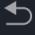 ҚұралдарФайл атауы, түрі және соңғы өңделген уақыты бойынша сұрыптау үшін  белгішесін басыңыз.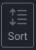 Файлдарды плитка режимінде көру үшін төменде көрсетілгендей  белгішесін басыңыз：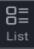 Файлдарды тізім режимінде көру үшін төменде көрсетілгендей  белгішесін басыңыз: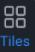 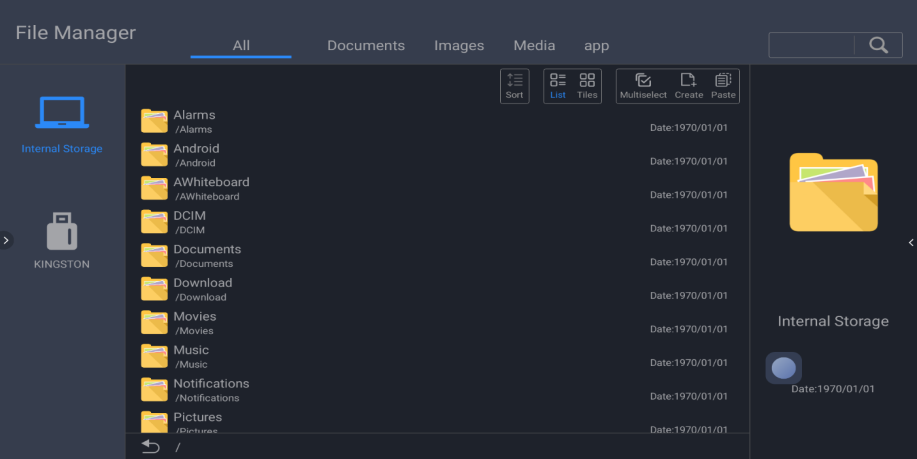 Бірнеше файлды таңдау режимін бастау үшін  белгішесін басыңыз. Көп файлды таңдау режимінен шығу үшін  белгішесін басыңыз：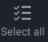 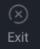 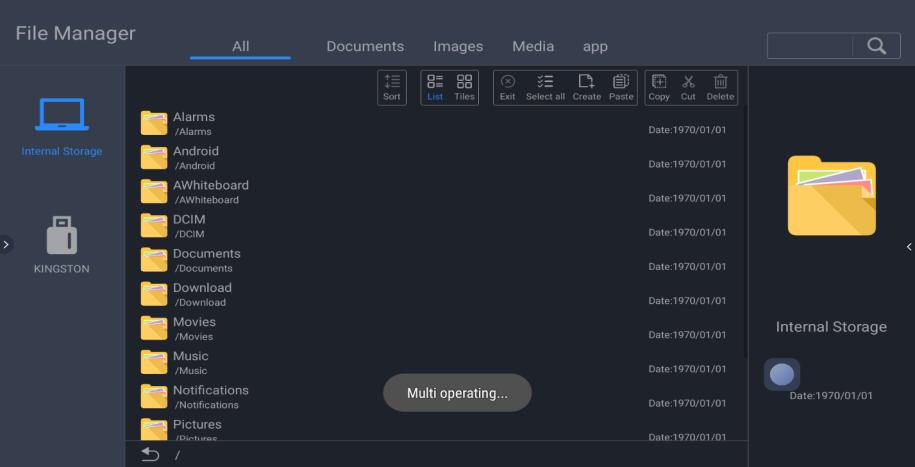 Жаңа қалта жасау үшін  батырманы басыңыз.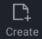 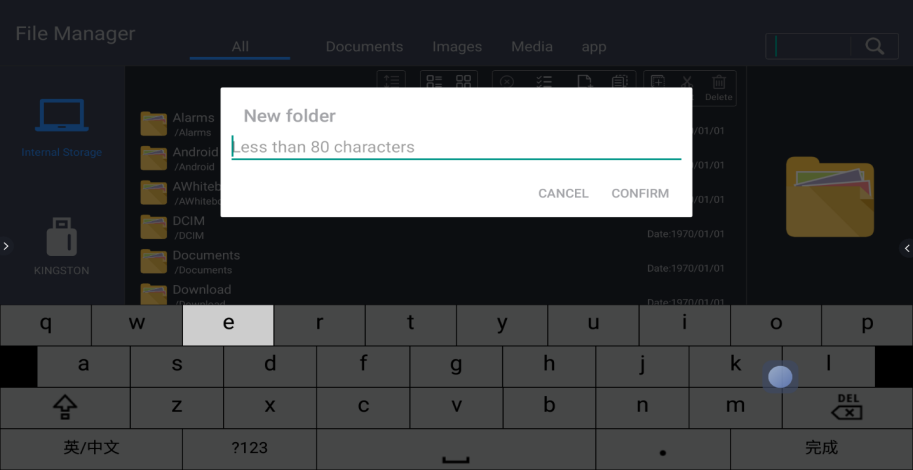 Таңдалған файлды немесе қалтаны көшіру үшін  батырманы басыңыз.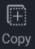 Көшірілген файлды немесе қалтаны ағымдағы қалтаға қою үшін  батырманы басыңыз.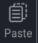 Таңдалған файлдың атын өзгерту үшін  батырманы басыңыз：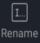 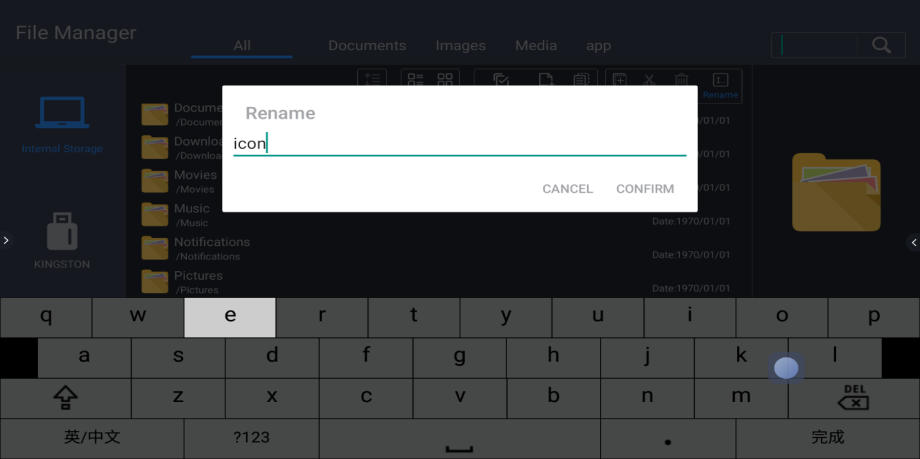 Сәлемдесу қосымшасыКіріспеТақырыбы мен шаблоны бар құттықтау қосымшасын іске қосу үшін  басыңыз.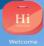 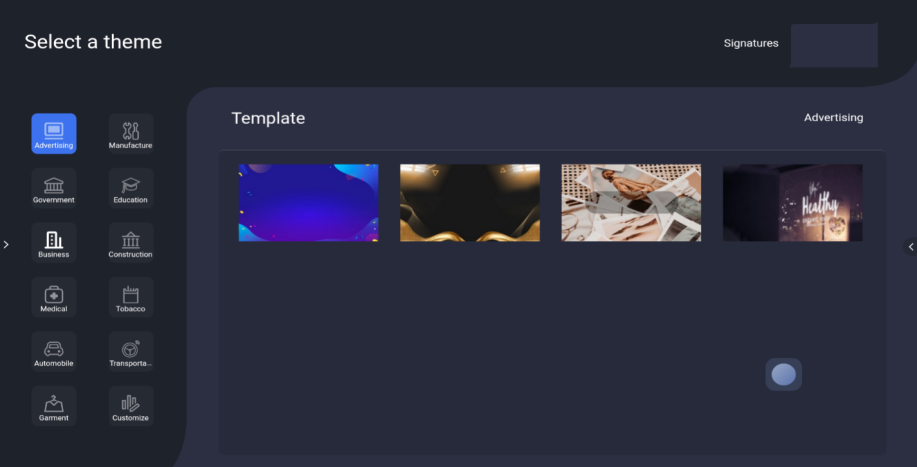 Сәлемдесу бетін өңдеу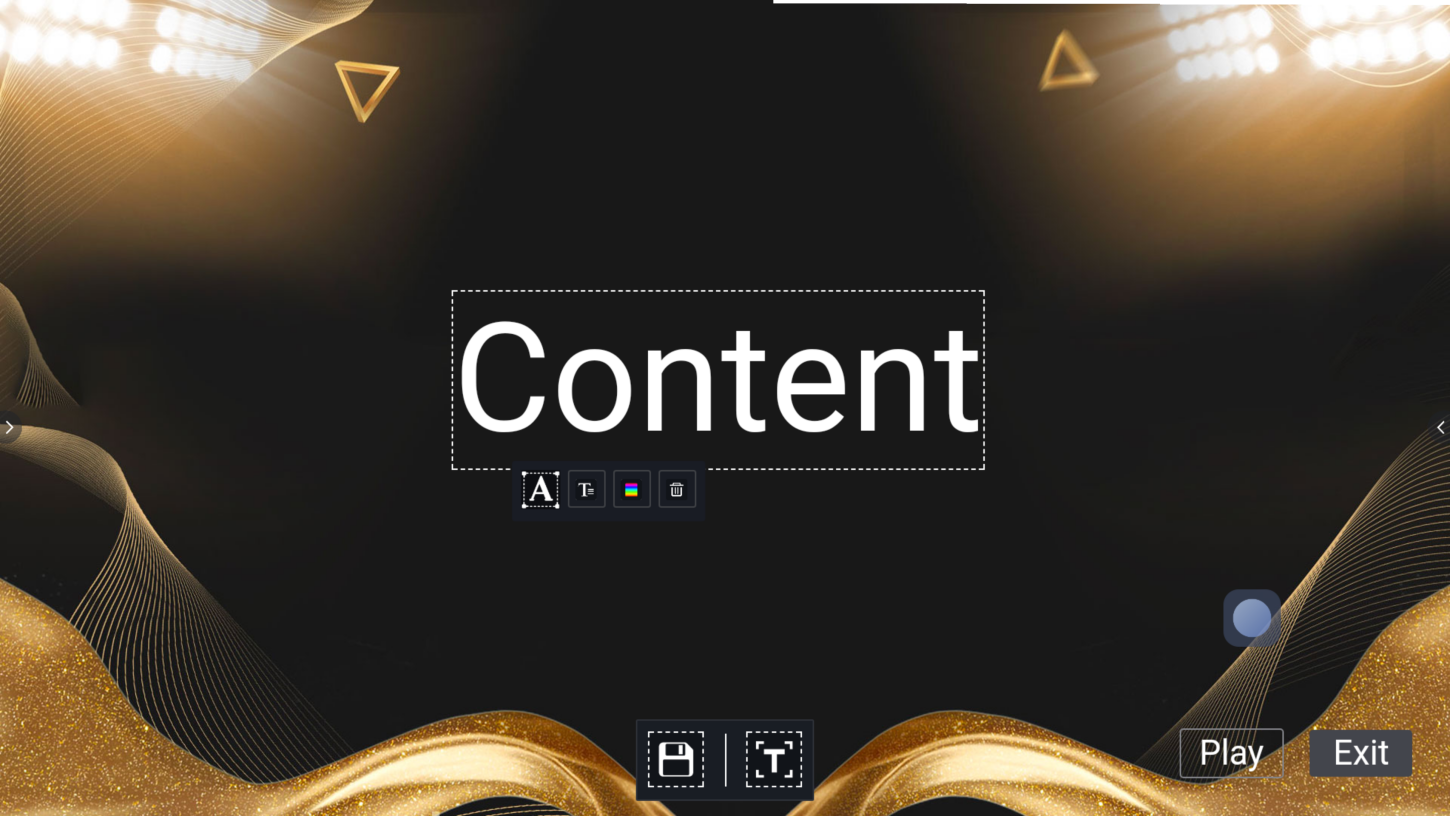 Мәтінді өңдеу:Сәлемдесу мәтінін өңдеу үшін  белгішесін басыңыз. Қаріпті, өлшемді және түсін таңдау үшін  белгішесін басыңыз.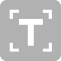 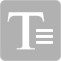 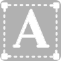 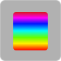 Бетті кескін файлы ретінде сақтау үшін  белгішесін басыңыз.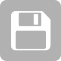 Қолтаңба режимі Ойнату режимінде «Қолтаңба» батырмасын басыңыз, сонда пайдаланушы сәлемдесу кескініне төменде көрсетілгендей жазыла алады: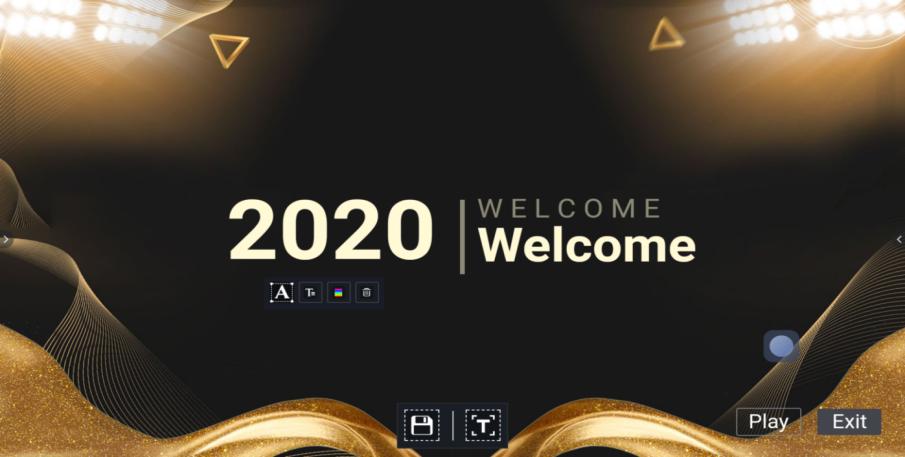 Құралдар тақтасын көрсету үшін экранның төменгі жағындағы батырманы басыңыз. Пайдаланушы қарындашты немесе өшіргішті таңдай алады, қарындаш түсін өзгерте алады немесе Қолтаңба режимінен шыға алады.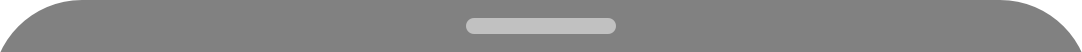 Құралдар тақтасы: 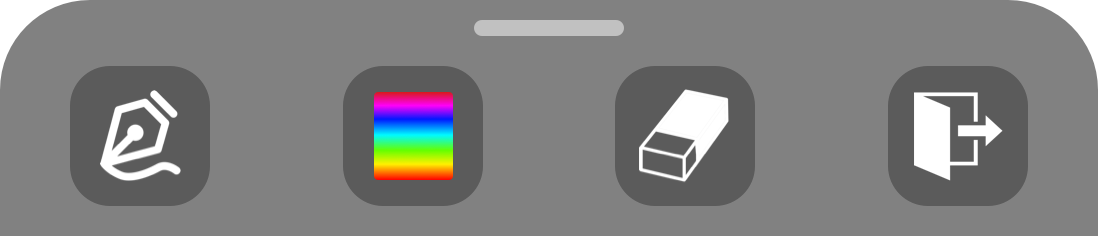 Қолтаңбамен бөлісу үшін QR кодының төменгі сол жақ белгішесін басыңыз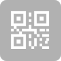 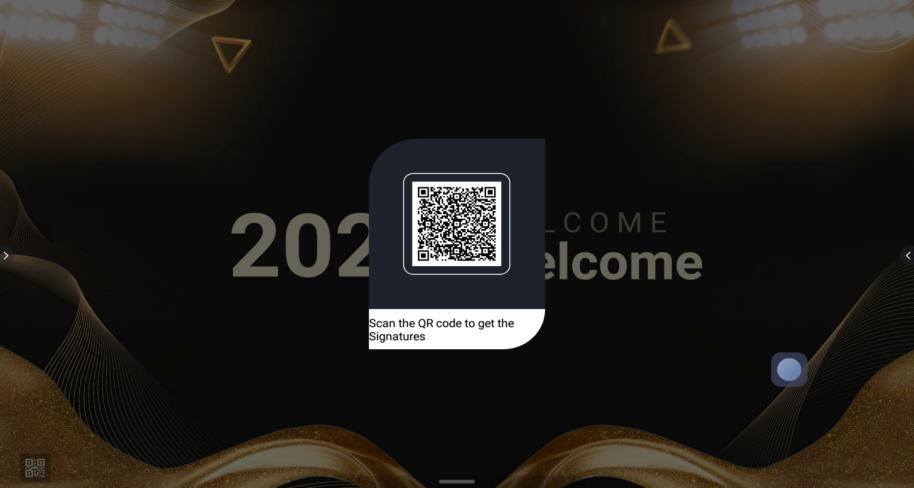 Экран көрсетіліміТөменде көрсетілгендей экранның көрсетілімін ашу үшін  белгішесін басыңыз: 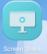 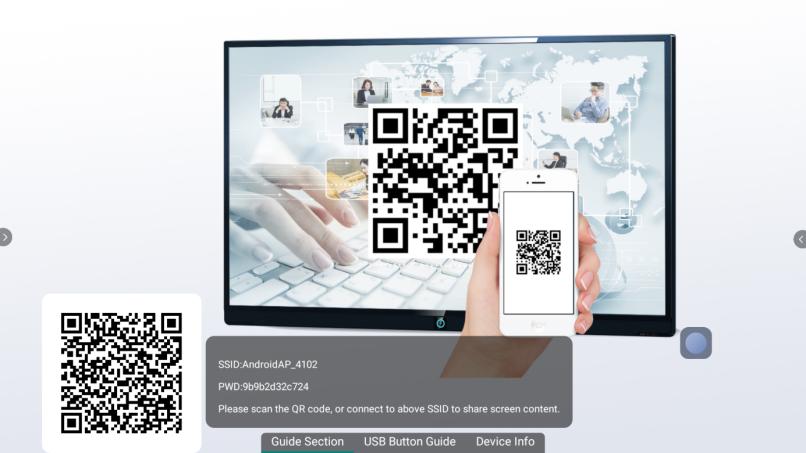 Экранға кіру нүктесі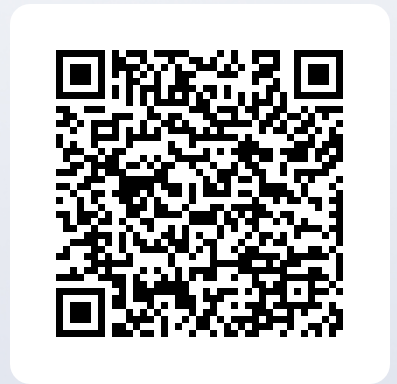 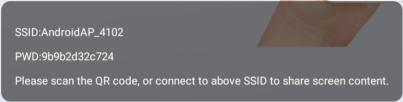 Пайдаланушы экранға кіру нүктесінің SSID және құпия сөзін «Баптаулар» -> «Желі» -> «Кіру нүктесі» бөлігінде өзгерте алады. Android телефонында экранның көрсетіліміАndroid телефонына Screen Share қолданбасын жүктеу және орнату үшін экрандағы QR кодын сканерлеңіз. Android телефонында Wi-Fi қосыңыз, телефоныңызда Screen Share қолданбасын ашыңыз, құрылғылар тізімінен құрылғы атын таңдап, келесі бетке өтіңіз:Таңдалған құрылғыдағы экранды бөлісу үшін «Экранды бөлісу» түймесін басыңыз.«Қашықтан басқару» батырмасын басыңыз. Android телефоны таңдалған құрылғы үшін қашықтан басқару режимінде болады.Құрылғының экранын басып шығару және оны Android телефонына жүктеу үшін «Экран суреті» түймесін басыңыз.Таңдалған құрылғының экранын Android телефонымен бөлісу үшін «Айна арты» түймесін басыңыз.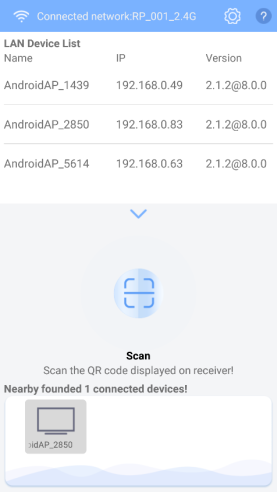 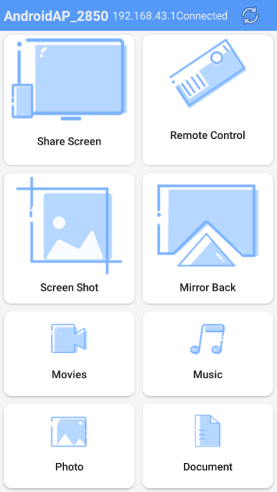 iPhone-да экранның көрсетіліміҚұрылғыдағы қосымшаны іске қосыңыз.iPhone-да Wi-Fi қосыңыз және құрылғы сияқты Wi-Fi кіру нүстесіне қосылыңыз. Төменгі құралдар бетін ашу үшін iPhone экранының төменгі жағынан сырғытыңыз және Screen Recorder түймесін басыңыз.Экран жазушысы тізімінен құрылғыны таңдаңыз.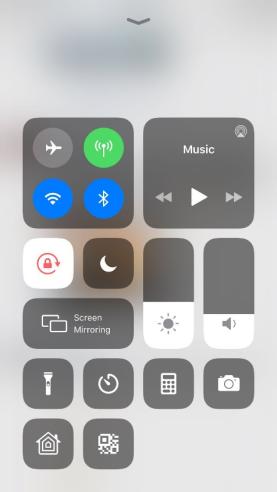 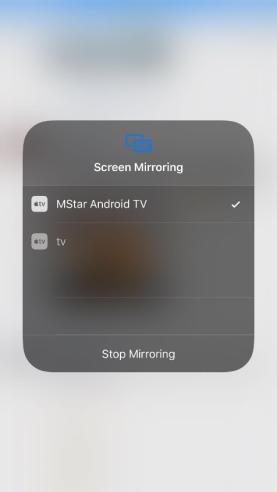 Демонстрация экрана на ПКДля демонстрации экрана на ПК понадобится электронный ключ, как показано ниже: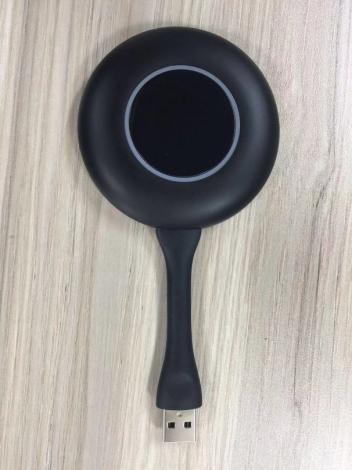 Электрондық кілт пен құрылғы арасындағы байланысҚосқышты құрылғының USB портына салыңыз, ол автоматты түрде қосылады. Байланыс процесі аяқталғаннан кейін экранда келесі сурет пайда болады: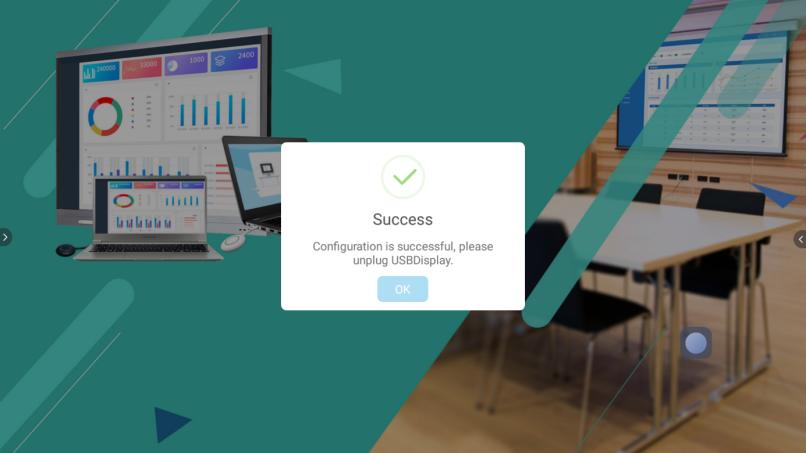 Кілт пен ДК арасындағы байланысҚосқышты компьютердің USB портына қосыңызДрайвер автоматты түрде орнатылады. Драйвер дайын болғаннан кейін, ол компьютер экранында келесіні көрсетеді: 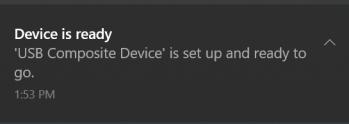 Қолмен орнату: «Бұл ДК» ашыңыз, драйверді орнату үшін төмендегі белгішені екі рет басыңыз. 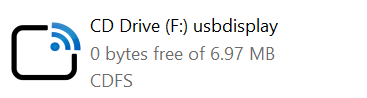 Кілт пен ДК арасындағы байланыс аяқталғаннан кейін ДК экранында төменде көрсетілгендей хабарлама шығады. Экранмен бөлісуді бастау үшін пернені басыңыз. Экранмен бөлісуді тоқтату үшін түймені қайтадан басыңыз. 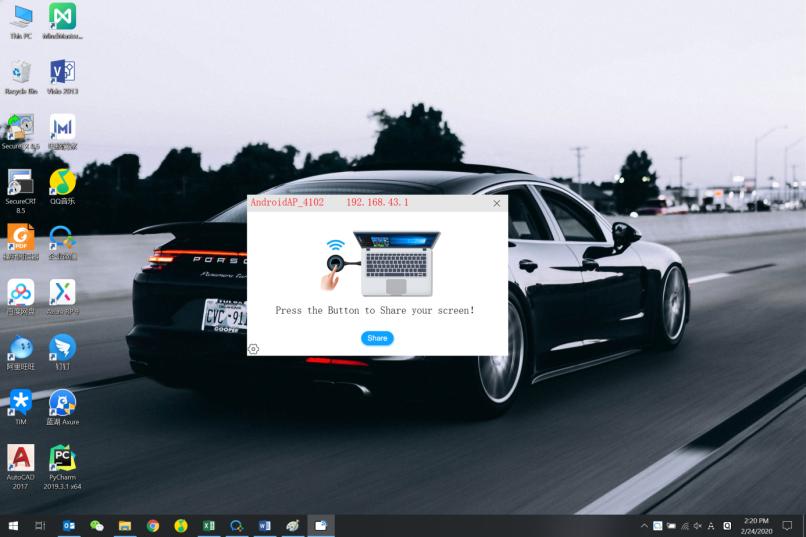 Ⅲ            Жұмыс ортасыЖұмысқа қабылеттілігін тексеруПоказатели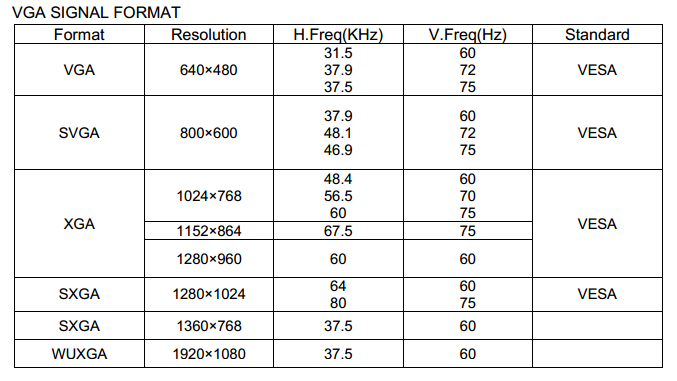 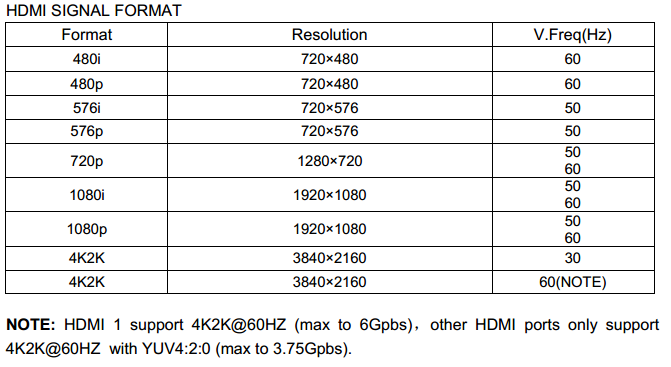 Максималды жұмыс жиілігі: максималды ішкі жұмыс жиілігі аналық платада белгіленген.DDR3 NT5CB128M16IP-EK / 128M * 16 маркасы FBGA96 - Оңтүстік Азия. Жұмыс жиілігі - 933 МГц. Бит сандары-MU400, MU401.Тауар жүкқұжатыҚоршаған ортаны қорғау және ROHSЭкологиялық таза пайдалану мерзімі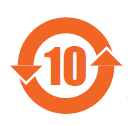 Бұл белгі соңғы мерзімді (он жылды) білдіреді. Электрлік және электронды өнімдердегі қауіпті заттар қоршаған ортаның ластануын немесе қалыпты жұмыс жағдайында олардың жеке және мүліктік жағдайына елеулі зиян келтірмейді.Ескерту: шамадан тыс пайдалану көру қабілетін зақымдауы мүмкін.Ескерту: Құрылғыны 30 минут қолданғаннан кейін 10 минут демалыңыз.(2) 2 жасқа дейінгі балалар экранға қарамауы керек, ал 2 жастан асқан балалар экранға күніне 1 сағаттан артық қарамауы керек.Пайдаланушыларға ескерту:Бұл А класындағы ақпараттық технологиялар құрылғысы, тұрғын үйде қолданылған кезде радиожиілік кедергілері болуы мүмкін. Бұл жағдайда пайдаланушыдан тиісті қарсы шараларды қабылдау талап етіледі.Қауіпсіздік ережелеріСақтық шаралары және техникалық қызмет көрсетуабайлаңыз:. Басқару элементтерін, түзетулерді немесе осы жерде көрсетілгеннен басқа процедураларды қолдану электр тоғының соғуына, электр тоғының соғу қаупіне және / немесе құрылғының зақымдалуына әкелуі мүмкін.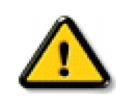 Мониторды қосып, қолданар алдында төмендегі нұсқауларды оқып, орындаңыз:Қауіпсіздік шаралары:Мониторға күн сәулесінің түсуіне жол бермеңіз және оны пештерден немесе басқа жылу көздерінен аулақ ұстаңыз.Желдеткіш саңылауларға түсіп кетуі немесе жылуды электронды дисплей құрылғыларымен бұзуы мүмкін заттарды алып тастаңыз.Құрылғының желдеткіш саңылауларын жаппаңыз.Қуат сымын ажырату арқылы монитор өшірілгенде, қалыпты жұмыс істеу үшін қуат сымын қайта қоспас бұрын 6 секунд күтіңіз.Қуат сымын ажырату арқылы монитор өшірілгенде, қалыпты жұмыс істеу үшін қуат сымын қайта қоспас бұрын 6 секунд күтіңіз..Жұмыс кезінде мониторды шамадан тыс дірілге немесе қатты соққыға ұшыратпаңыз.Мониторды жұмыс немесе тасымалдау кезінде соққыға түсірмеңіз немесе құлатпаңыз.Егер батарея дұрыс емес түрге ауыстырылса, жарылу қаупі бар. Пайдаланылған батареяны өндірушінің нұсқауларына сәйкес тастаңыз.Жұмысқа қабылеттілікті қолдау:Монитордың ықтимал зақымдануын болдырмау үшін Сұйық кристалл панеліне шамадан тыс қысым жасамаңыз. Мониторды жылжытқанда жақтауды мықтап ұстаңыз; Мониторды көтеру үшін қолыңызды немесе саусақтарыңызды Сұйық кристалл панеліне қоймаңыз.Егер сіз мониторды ұзақ уақыт пайдаланғыңыз келмесе, оны розеткадан ажыратыңыз.Мониторды тазарту үшін сәл дымқыл шүберекті қолдану қажет болса, оны алдымен розеткадан ажыратыңыз. Құрылғыны электр қуатын өшіргеннен кейін ғана сүрту үшін құрғақ шүберекпен пайдаланыңыз, бірақ мониторды тазарту үшін алкоголь немесе амин негізіндегі сұйықтықтар сияқты органикалық еріткіштерді пайдаланбаңыз.Электр тоғымен зақымдануды болдырмау және өнімге тұрақты зақым келтіруді болдырмау үшін оны шаңды, жаңбырлы, сулы немесе тым ылғалды ортаға қоймаңыз.Егер мониторыңыз ылғалданса, оны дереу құрғақ шүберекпен сүртіңіз.Егер де мониторда бөгде зат немесе су болатын болса, қуатты дереу өшіріп, электр желісін ажыратыңыз. Содан кейін бөгде заттарды немесе суды алып тастаңыз, содан кейін құрылғыны қызмет көрсету орталығына жіберіңіз.Мониторды ыстықта, тікелей күн сәулесінде немесе қатты суықта болатын жерлерде сақтамаңыз немесе пайдаланбаңыз.Монитордың жақсы жұмысын сақтау және ұзақ қызмет ету үшін мониторды келесі температура мен ылғалдылық диапазонында пайдалану ұсынылады.—Температура: + 5C ° ~ +40 C °- Ылғалдылық: 20-80% RH Жақсы жарықтандыру үшін сұйық кристалды панельдің температурасы әрдайым 25 градус Цельсийде болуы керек.Маңызды: Егер сіз мониторды пайдаланбасаңыз, Dynamic screen protector бағдарламасын іске қосыңыз. Егер сіздің экраныңыз өзгермейтін тұрақты мазмұнды көрсетсе, экран уақытын қайта ұйымдастыру үшін қолданбаны іске қосыңыз. Қимылсыз кескіндерді ұзақ уақыт үздіксіз көрсету экранның күйіп кетуіне әкелуі мүмкін, олар «елестің көлеңкесі» немесе «елестің бейнесі» деп те аталады. Бұл сұйық кристалды панельдерді пайдалану кезінде жиі кездеседі. Көп жағдайда қуатты біраз уақытқа сөндіргеннен кейін «жанып кету» немесе «елес көлеңкесі» немесе «елес бейнесі» біртіндеп жоғалады.Ескерту: «күйіп қалу», «елес көлеңке» немесе «елес бейнесі» белгілері жойылмайды және оларды түзету мүмкін емес. Бұл шарт сіздің кепілдемеңізге кірмейді.Сервистік қызмет көрсету:Мұқабаны тек білікті қызмет көрсетушілер ғана ашуы керек.Егер сізде техникалық қызмет көрсету немесе интеграциялау бойынша қандай да бір талаптар болса, жергілікті техникалық қызмет көрсету орталығына хабарласыңыз. Мониторды тікелей күн сәулесінің астында қалдырмаңыз.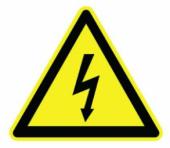 #Түйме  Функция1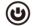 Қуатты ҚОСУ/ӨШІРУ2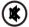 Дыбыс ҚОСУ/ӨШІРУ3PCКірістірілген компьютердің таңбашалары4VGAVGA сигналының таңбашасы5HDMIHDMI сигналының таңбашасы6MEDIAМультимедия таңбашасы7F1Кірістірілген компьютердегі көмекші8F2Кірістірілген компьютерде қайта атау9F3Кірістірілген компьютерде файл менеджерін іздеу10F4Кірістірілген компьютердегі IE шолғышындағы мекен-жайлар тізімі11F5Кіріктірілген компьютерде жаңарту12F6Кірістірілген компьютердегі ресурстар менеджері13F7Windows media player-де дыбысты өшіру(тек Windows media player қолданған кезде)14F8Windows media player-де дыбыс деңгейі төмен(тек Windows media player қолданған кезде)15F9Балалардан қорғау16F10Экран суреті17F11Кірістірілген компьютердегі IE немесе Explorer-дің толық экранды режимі18F12Тоқтату түймесі19InputКіріс сигналының дереккөзін таңдау20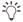 Артқы жарықты қосу/өшіру21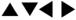 Жоғары/төмен/солға/оңға таңдау түймелері22OKЕнгізу түймесі23MenuМәзірді ашу/жабу24Esc/ExitАғымдағы әрекетті тоқтату немесе мәзірден шығу25VOL+/VOL-Дыбыс деңгейі жоғары/төмен26PgUp/PgDnКірістірілген компьютердегі алдыңғы/келесі батырмалары27CH+/CH-Теледидар бағдарламасының нөмірін ауыстыру280～9Цифр (0 таңбасы) - бұл кіріктірілген компьютердегі бос орын.29Alt+TabКіріктірілген компьютердегі терезелерді ауыстыру#КөрсеткішШкала#1Жұмыс температурасы (қоршаған орта)+5℃ ～ +40℃12Жұмыс ылғалдылығы20% ~ 80%3#Тест тапсырмасыОрта 1Жоғары температурада сақтау сынағыТемп=+50℃ 240h2Төмен температурада сақтау сынағыТемп=-10℃240h3Жоғары температурадағы жұмыс сынағыТемп=+40℃240h4Төмен температурадағы жұмыс сынағыТемп=+5℃ 240h5Діріл сынағы (ажыратылған күйде)Жиілігі: 10~57 Гц/амплитуда (бір бағыт): 0.075 мм:58~500 Гц / үдеу: 9,8 м/с2Тестілі кезең: 3 сағат (X, Y, Z - 1 сағаттан әр бір бағытта)Түстілігі8 бит/1,07 миллиардаМикросхемаHi3751ARBCV8110D0NҚұрылғының жады4Гб (ROM)+32Гб (RAM)Жауап беру уақыты8 мс.Жазудың дәлдігі2 ммСенсорлық экранӨткізгіштігі 4 мм шыңдалған шыны (шағылысқа қарсы опция)Жұмыс уақыты≥50000 сағатТұтыну≦350ВтҚуат110В, 60ГцСпикер8Ω/20W*2Қабырғаға бекітуB75Желі100M / 12500KB (12.5M)Экран1Басқару пульті1 (батарейкасыз)Қуат кабелі1*1.5мҚабырғаға бекіткіш1Пайдаланушы нұсқаулығы1Бірлік Тыйым салынған заттар және олардың химиялық белгілеріТыйым салынған заттар және олардың химиялық белгілеріТыйым салынған заттар және олардың химиялық белгілеріТыйым салынған заттар және олардың химиялық белгілеріТыйым салынған заттар және олардың химиялық белгілеріТыйым салынған заттар және олардың химиялық белгілеріБірлік Мыс (PB)Сынап (HG)Кадмий(CD)Алты валентті хром (Cr)полиброминделгенбифенилдер (PBB)полиброминделгендифенил эфирлері (PBDE)ЖК-дисплейінің  түрі 75DL75GUG1_oooooЭлектр тақтасы_oooooКорпусooooooШыны панель_oooooДинамикooooooБасқару пульті ooooooҚуат кабелі_oooooБасқа кабельдер_oooooКонсоль_ooooo1-Ескерту: “ 0.1wt%”-дан артық және “ 0.01wt%”- дан артық, бұл дегеніміз тыйым салынған заттың үлесі қатысудың эталондық мәнінен жоғары екенін білдіреді.2-Ескерту: «о» тыйым салынған заттың пайызы қатысудың анықтамалық мәнінің пайызынан аспауын білдіреді.3-Ескерту: “ — " тыйым салынған заттың босатуға сәйкес келетіндігін білдіреді.1-Ескерту: “ 0.1wt%”-дан артық және “ 0.01wt%”- дан артық, бұл дегеніміз тыйым салынған заттың үлесі қатысудың эталондық мәнінен жоғары екенін білдіреді.2-Ескерту: «о» тыйым салынған заттың пайызы қатысудың анықтамалық мәнінің пайызынан аспауын білдіреді.3-Ескерту: “ — " тыйым салынған заттың босатуға сәйкес келетіндігін білдіреді.1-Ескерту: “ 0.1wt%”-дан артық және “ 0.01wt%”- дан артық, бұл дегеніміз тыйым салынған заттың үлесі қатысудың эталондық мәнінен жоғары екенін білдіреді.2-Ескерту: «о» тыйым салынған заттың пайызы қатысудың анықтамалық мәнінің пайызынан аспауын білдіреді.3-Ескерту: “ — " тыйым салынған заттың босатуға сәйкес келетіндігін білдіреді.1-Ескерту: “ 0.1wt%”-дан артық және “ 0.01wt%”- дан артық, бұл дегеніміз тыйым салынған заттың үлесі қатысудың эталондық мәнінен жоғары екенін білдіреді.2-Ескерту: «о» тыйым салынған заттың пайызы қатысудың анықтамалық мәнінің пайызынан аспауын білдіреді.3-Ескерту: “ — " тыйым салынған заттың босатуға сәйкес келетіндігін білдіреді.1-Ескерту: “ 0.1wt%”-дан артық және “ 0.01wt%”- дан артық, бұл дегеніміз тыйым салынған заттың үлесі қатысудың эталондық мәнінен жоғары екенін білдіреді.2-Ескерту: «о» тыйым салынған заттың пайызы қатысудың анықтамалық мәнінің пайызынан аспауын білдіреді.3-Ескерту: “ — " тыйым салынған заттың босатуға сәйкес келетіндігін білдіреді.1-Ескерту: “ 0.1wt%”-дан артық және “ 0.01wt%”- дан артық, бұл дегеніміз тыйым салынған заттың үлесі қатысудың эталондық мәнінен жоғары екенін білдіреді.2-Ескерту: «о» тыйым салынған заттың пайызы қатысудың анықтамалық мәнінің пайызынан аспауын білдіреді.3-Ескерту: “ — " тыйым салынған заттың босатуға сәйкес келетіндігін білдіреді.1-Ескерту: “ 0.1wt%”-дан артық және “ 0.01wt%”- дан артық, бұл дегеніміз тыйым салынған заттың үлесі қатысудың эталондық мәнінен жоғары екенін білдіреді.2-Ескерту: «о» тыйым салынған заттың пайызы қатысудың анықтамалық мәнінің пайызынан аспауын білдіреді.3-Ескерту: “ — " тыйым салынған заттың босатуға сәйкес келетіндігін білдіреді.